Programas y Proyectos de InversiónIndicadores de Resultados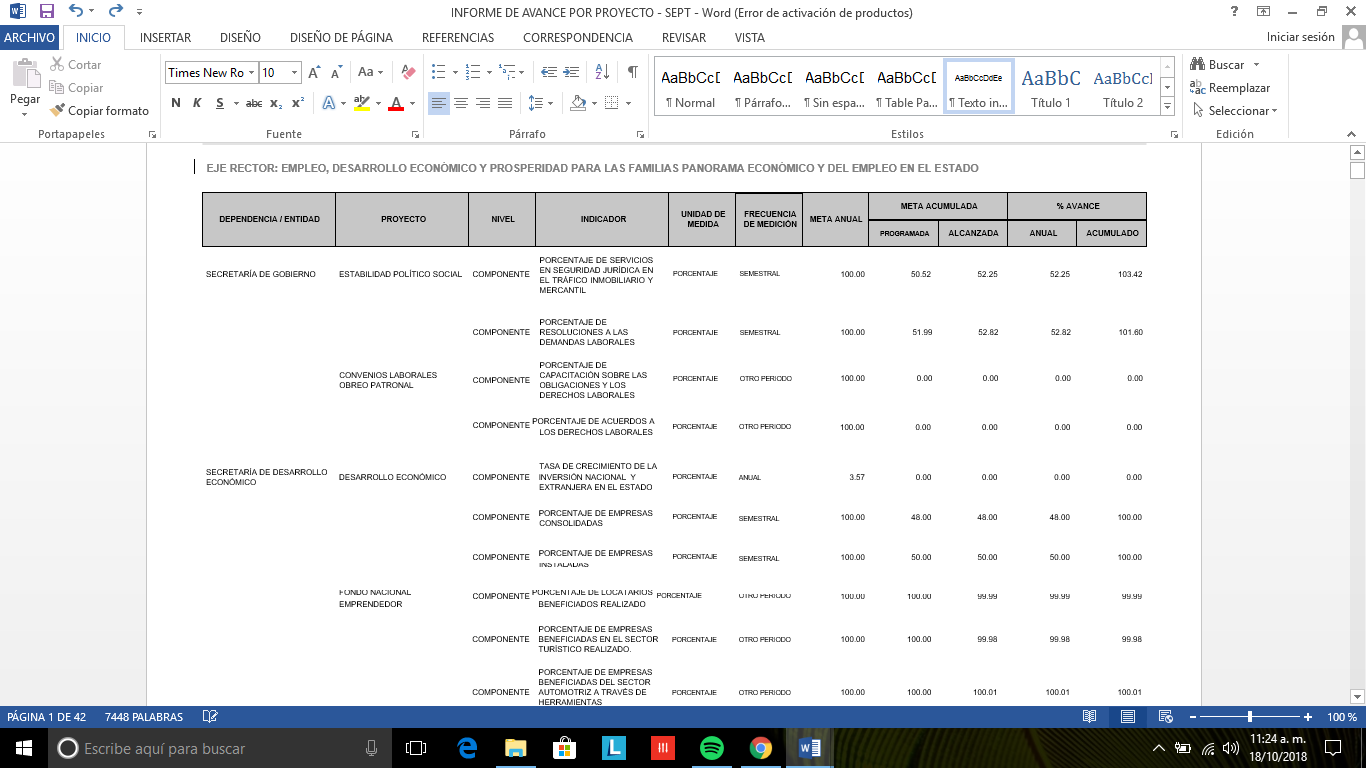 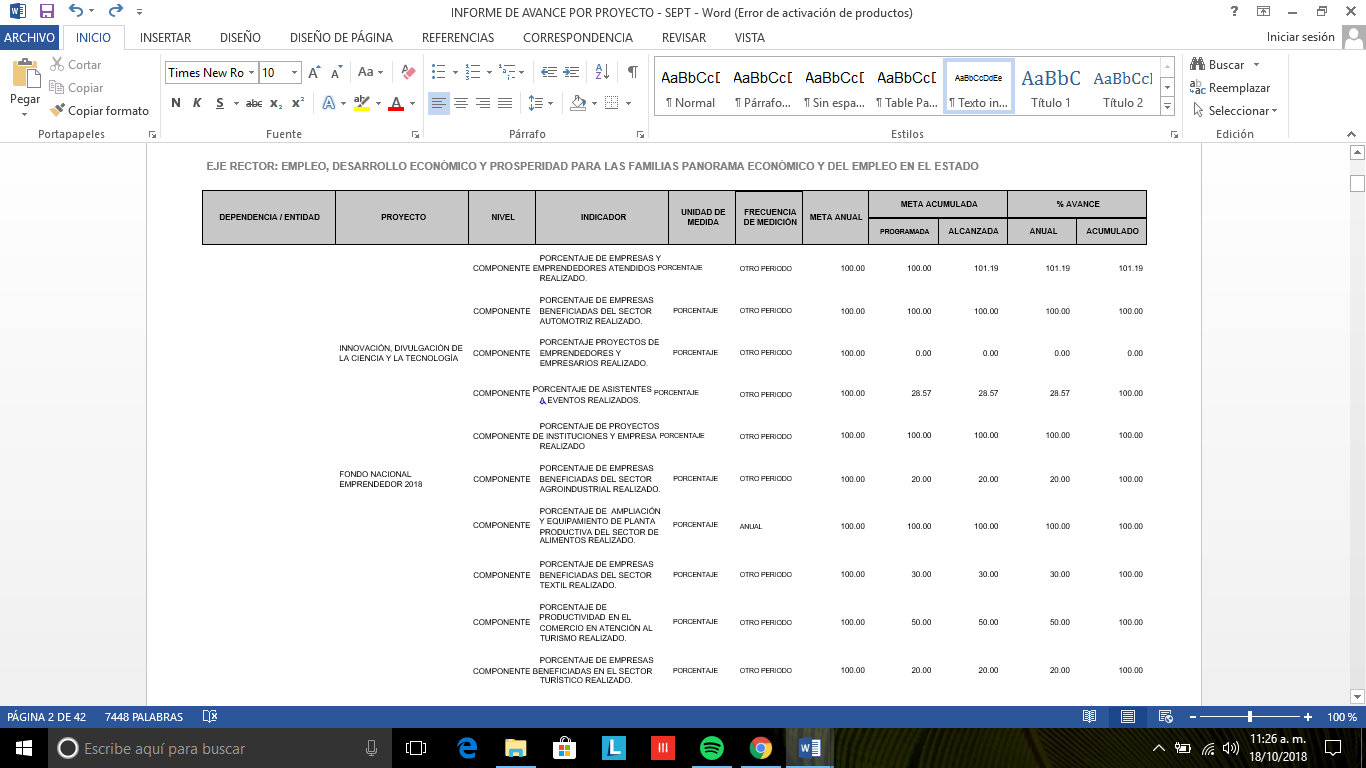 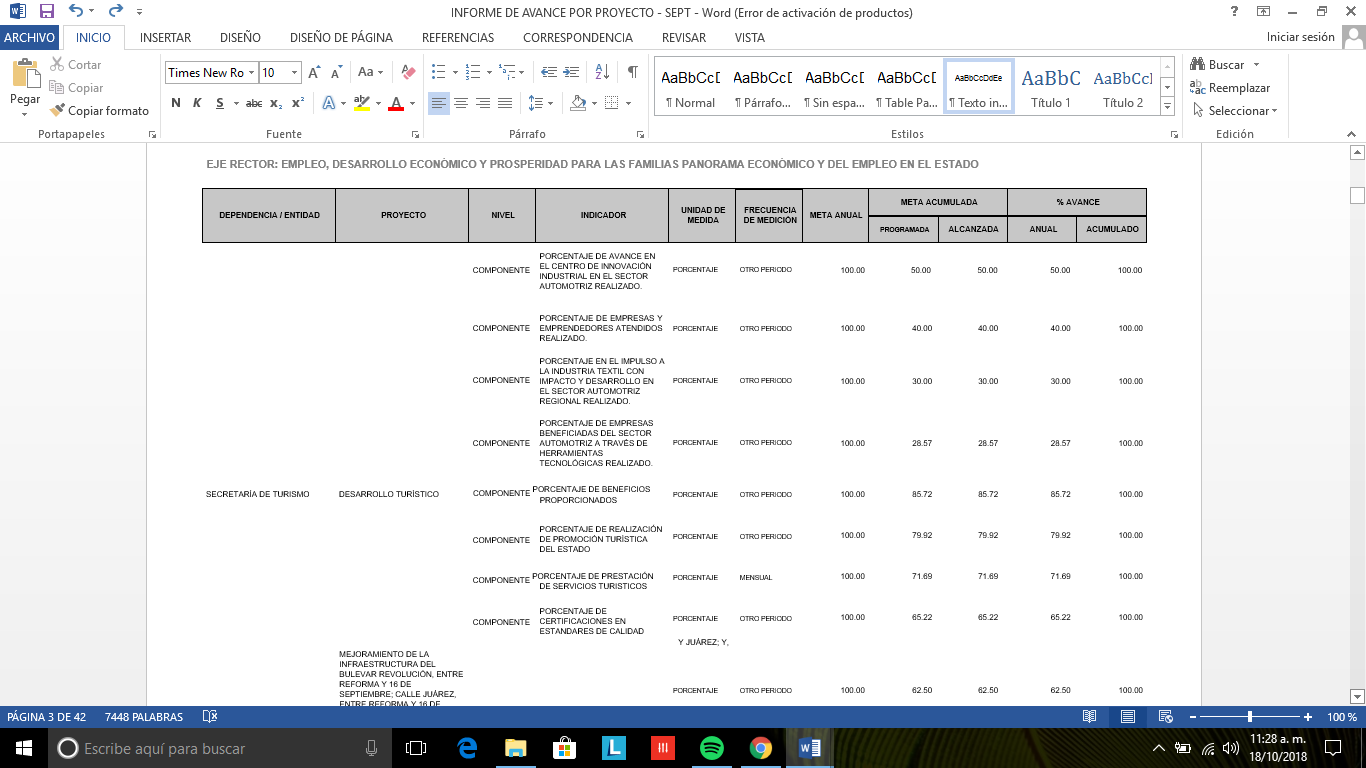 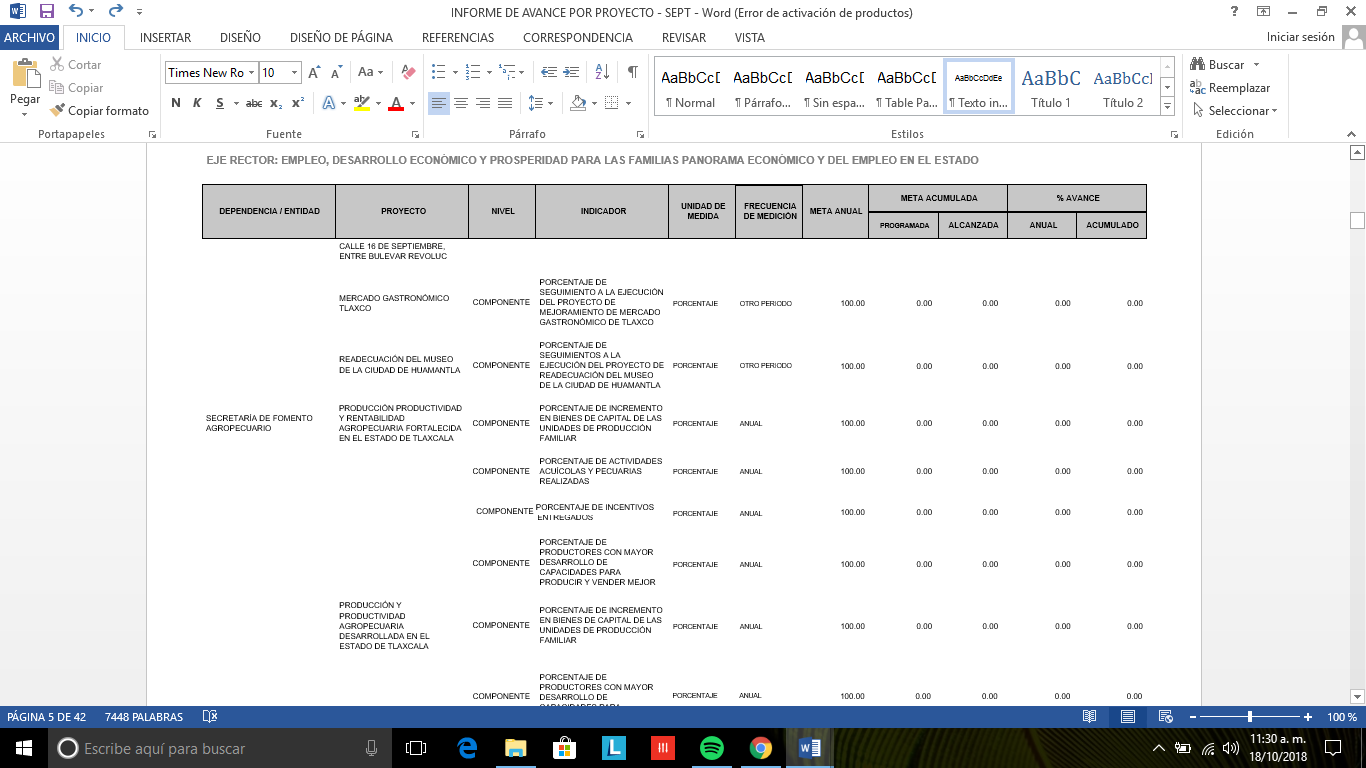 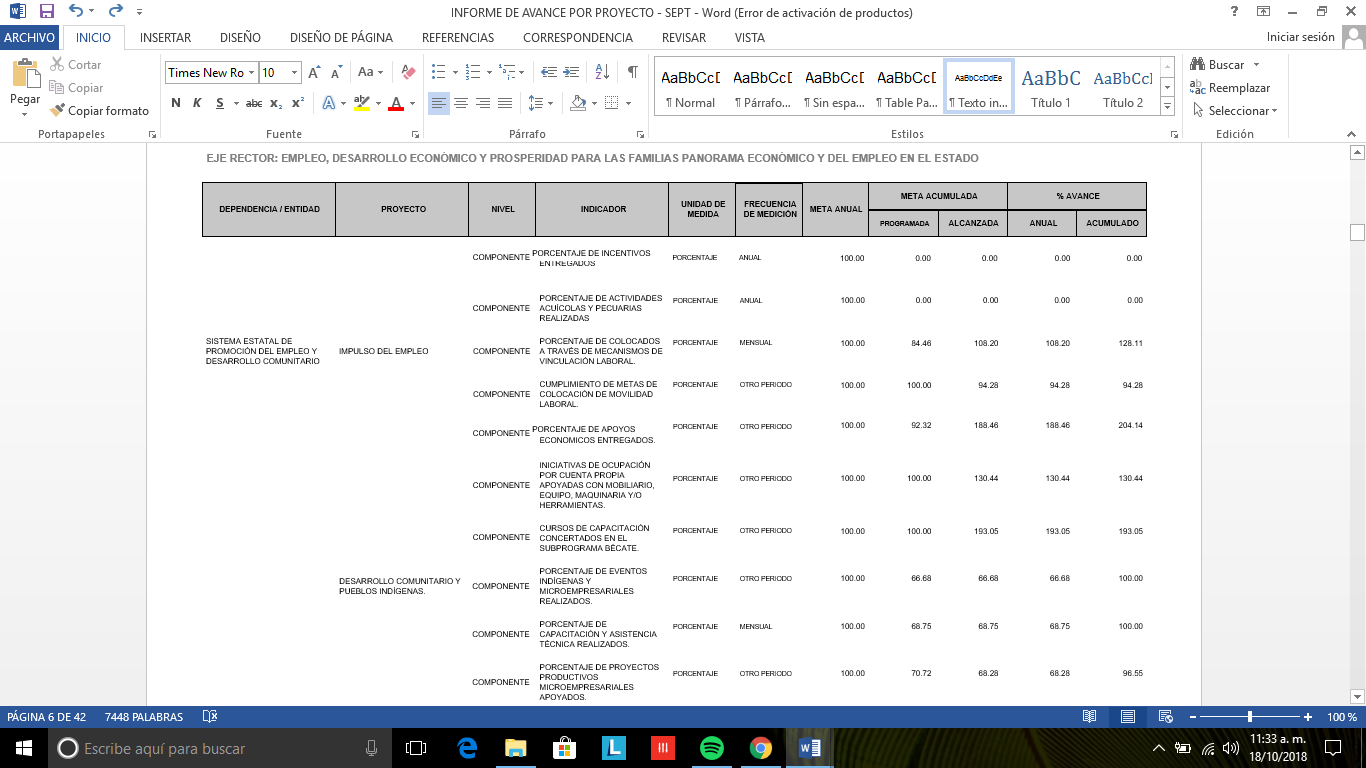 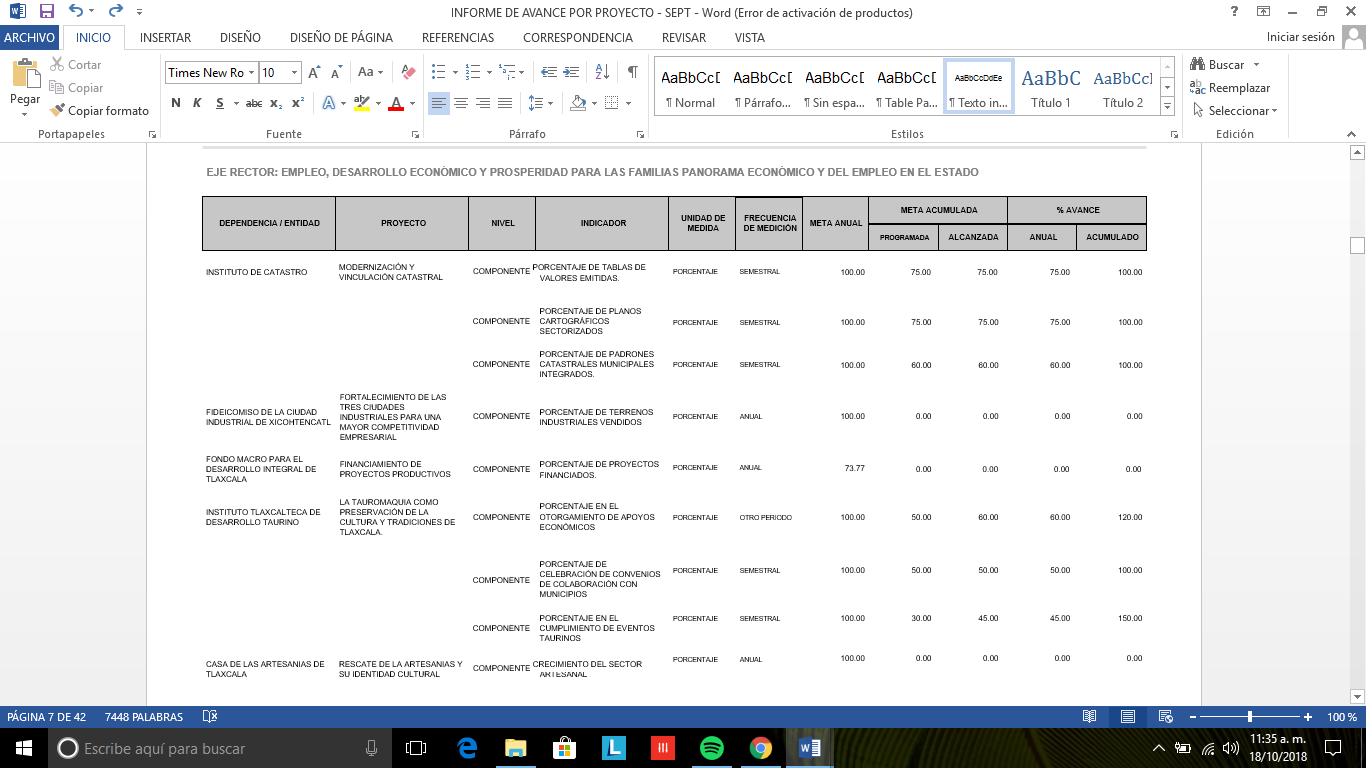 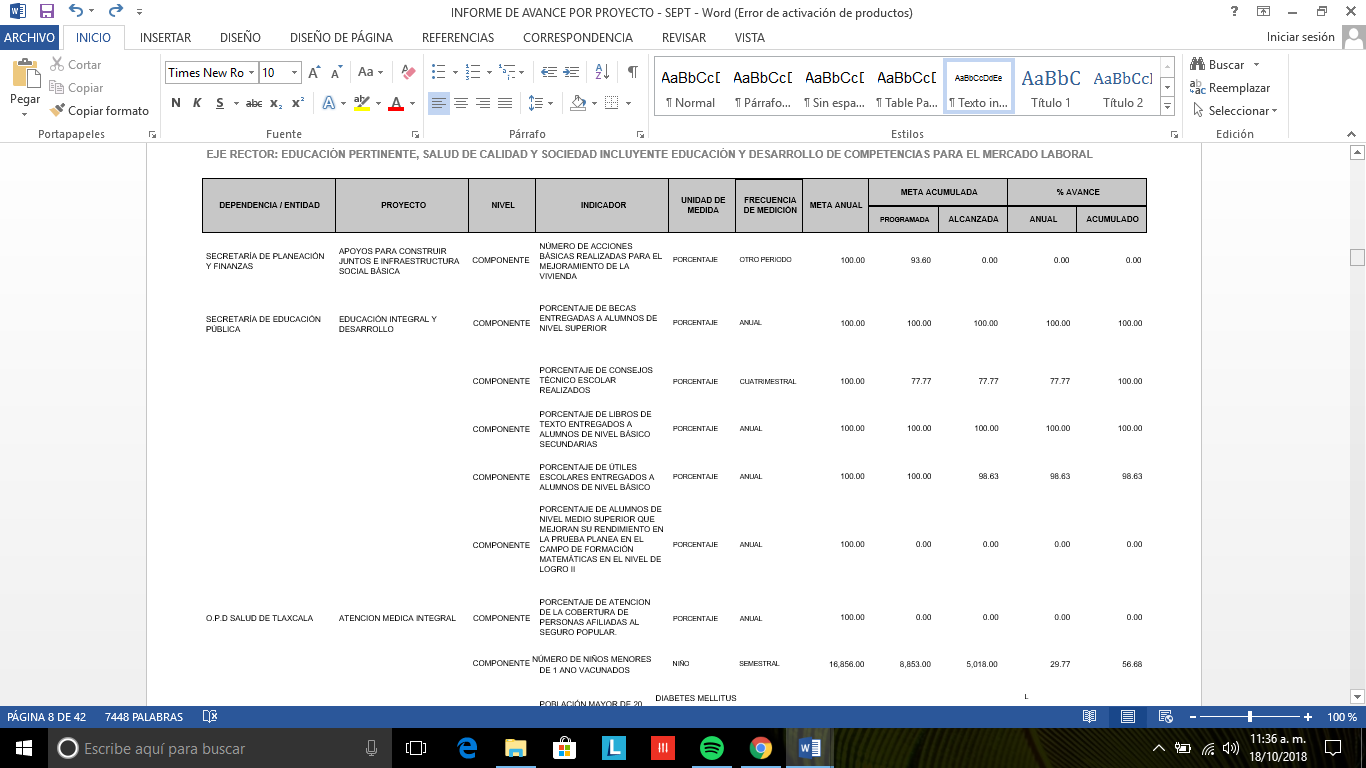 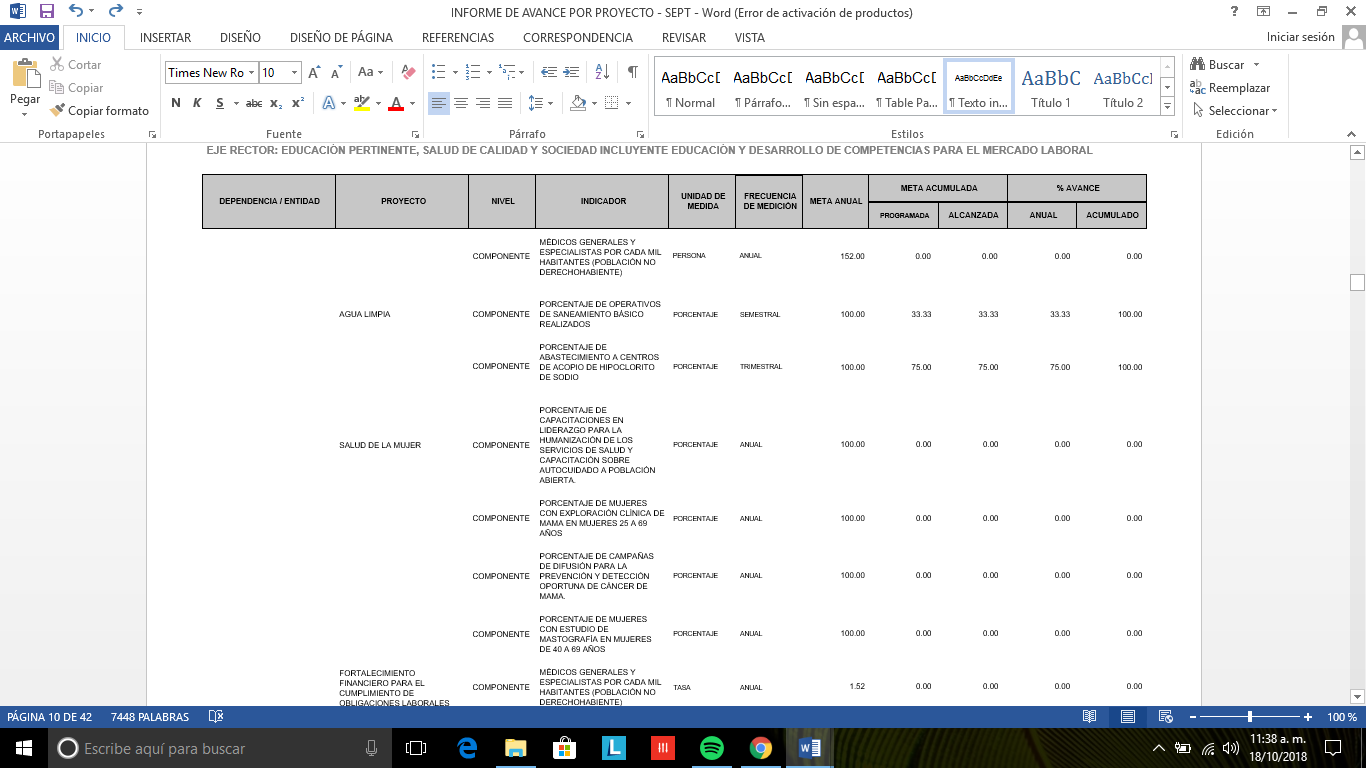 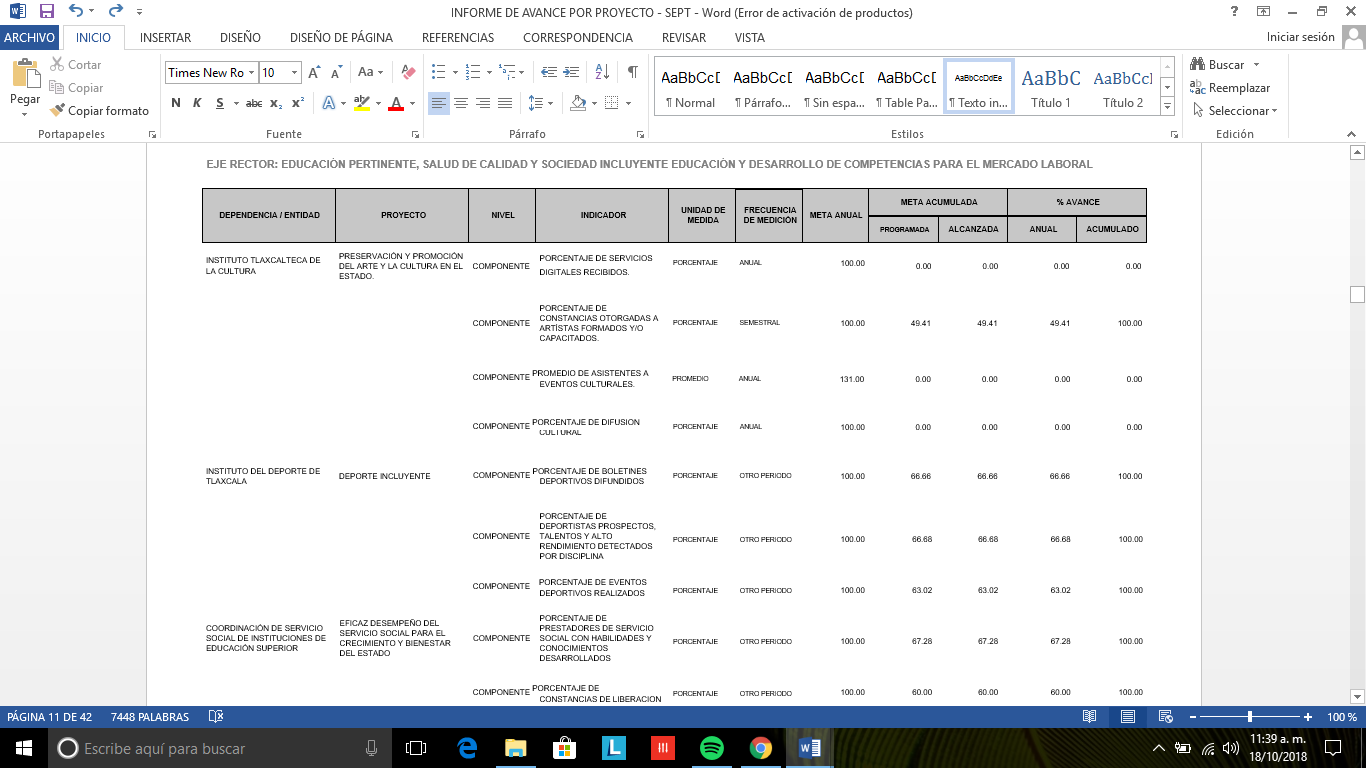 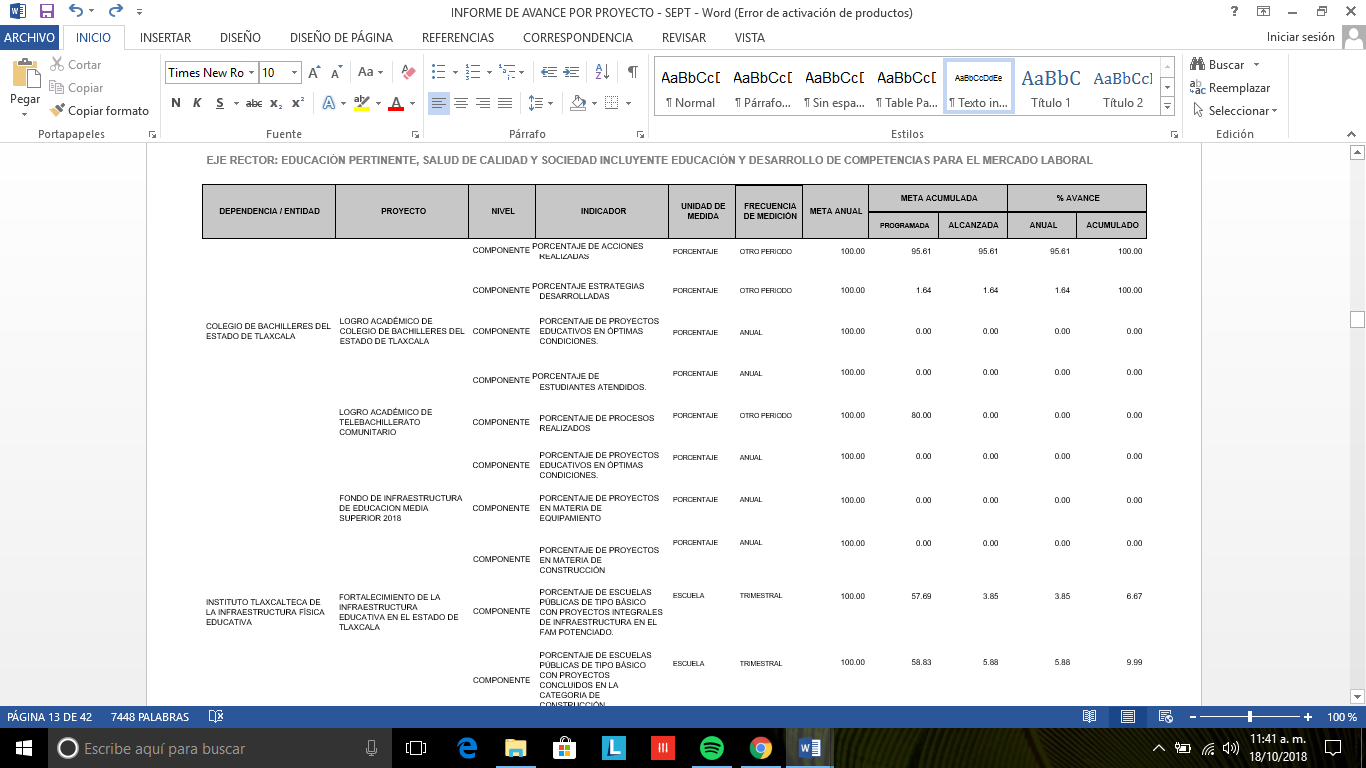 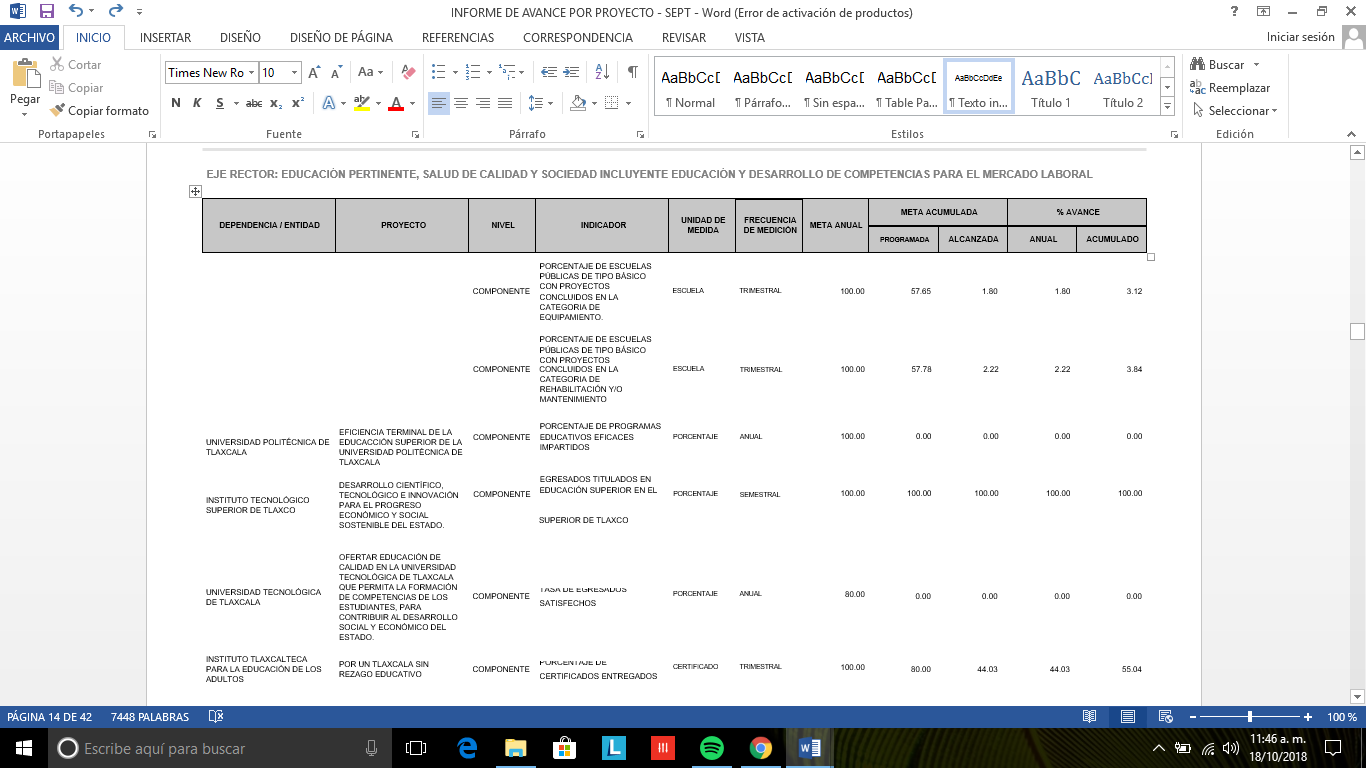 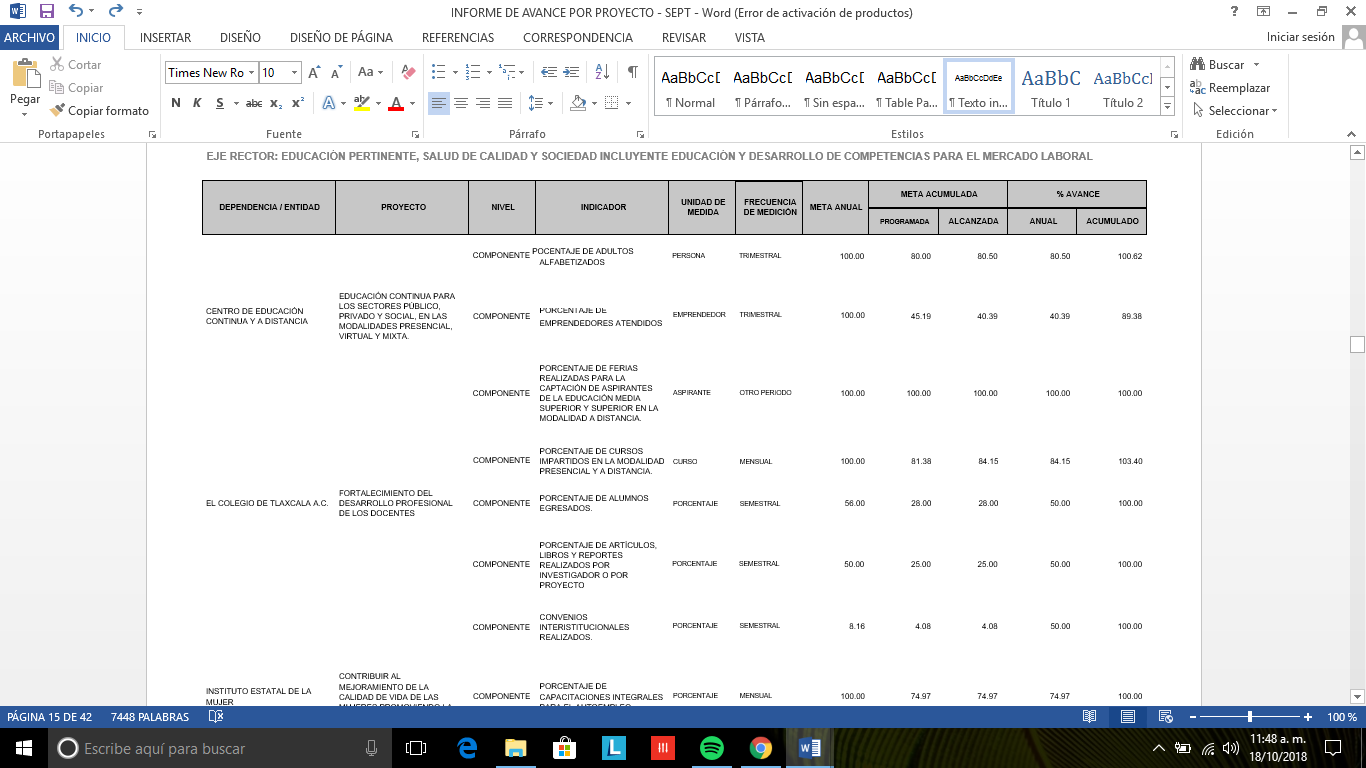 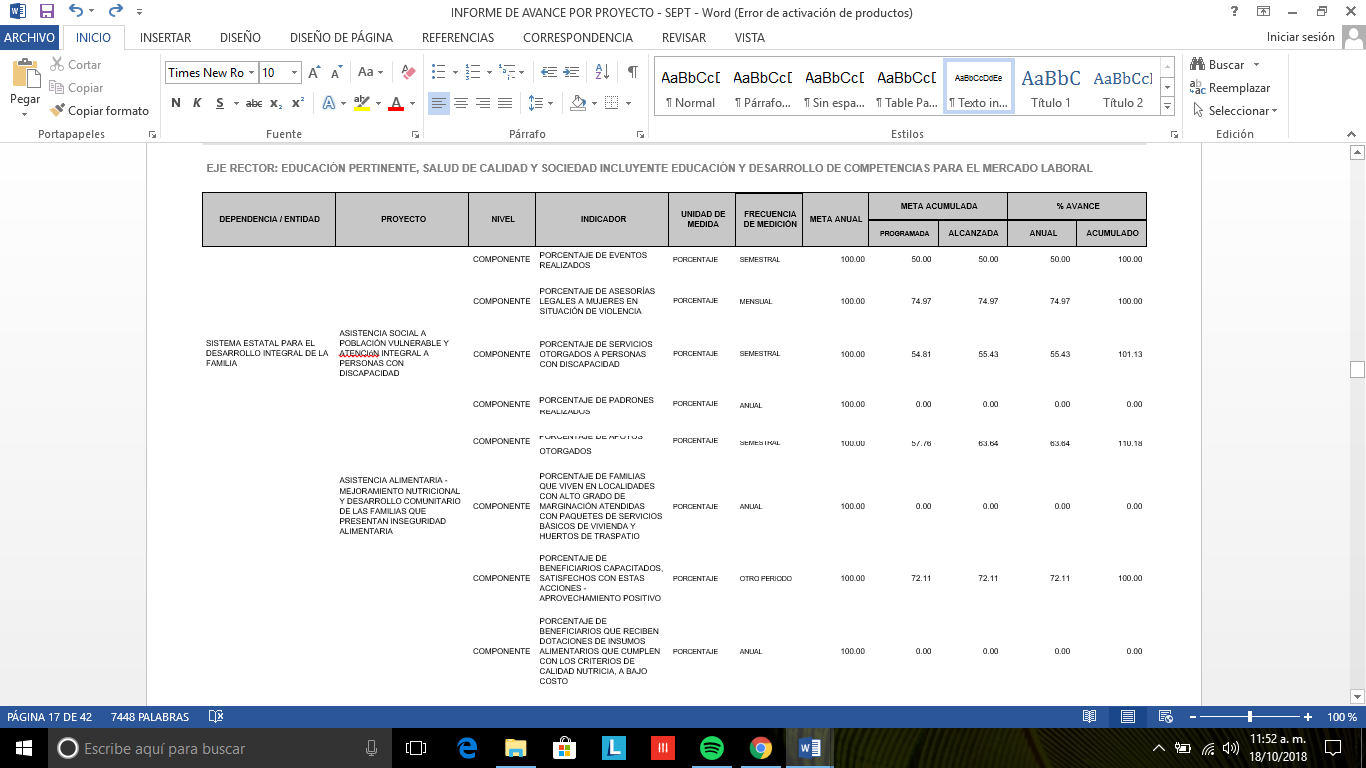 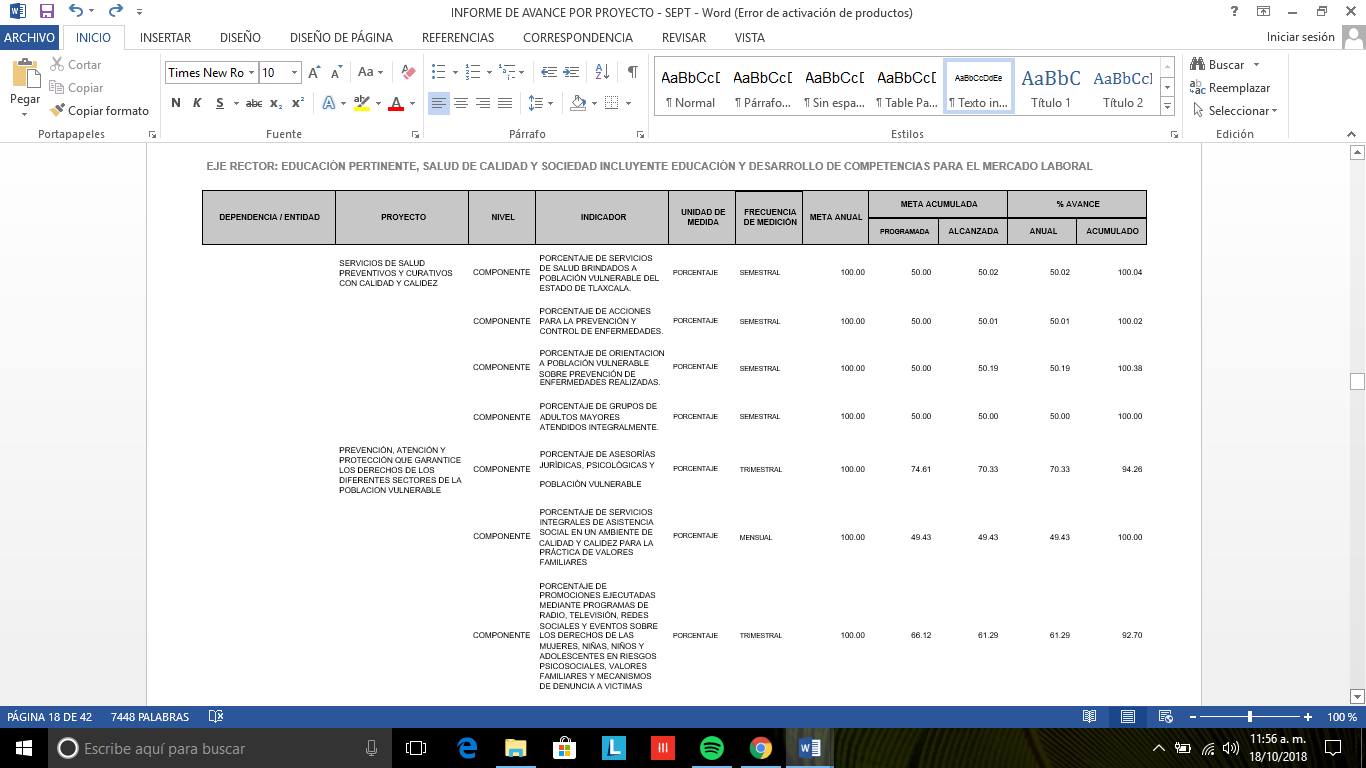 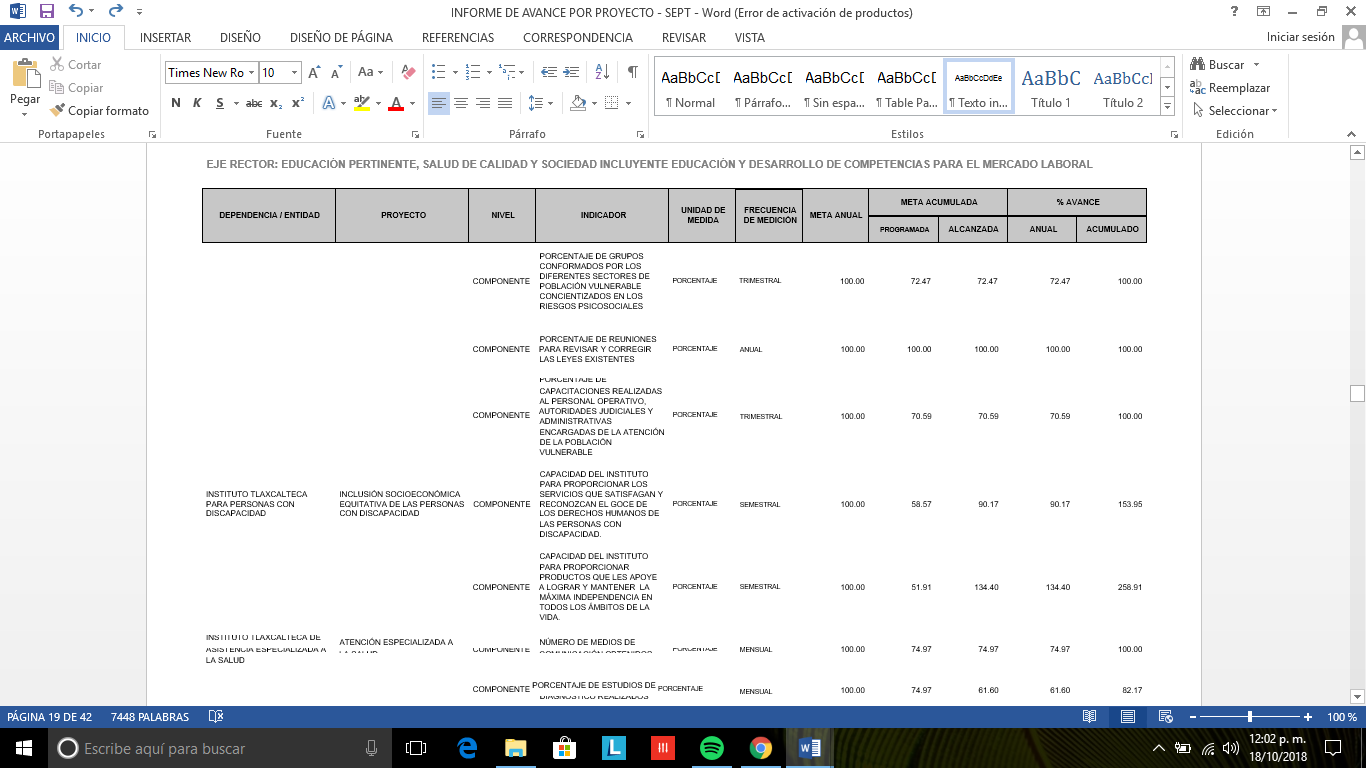 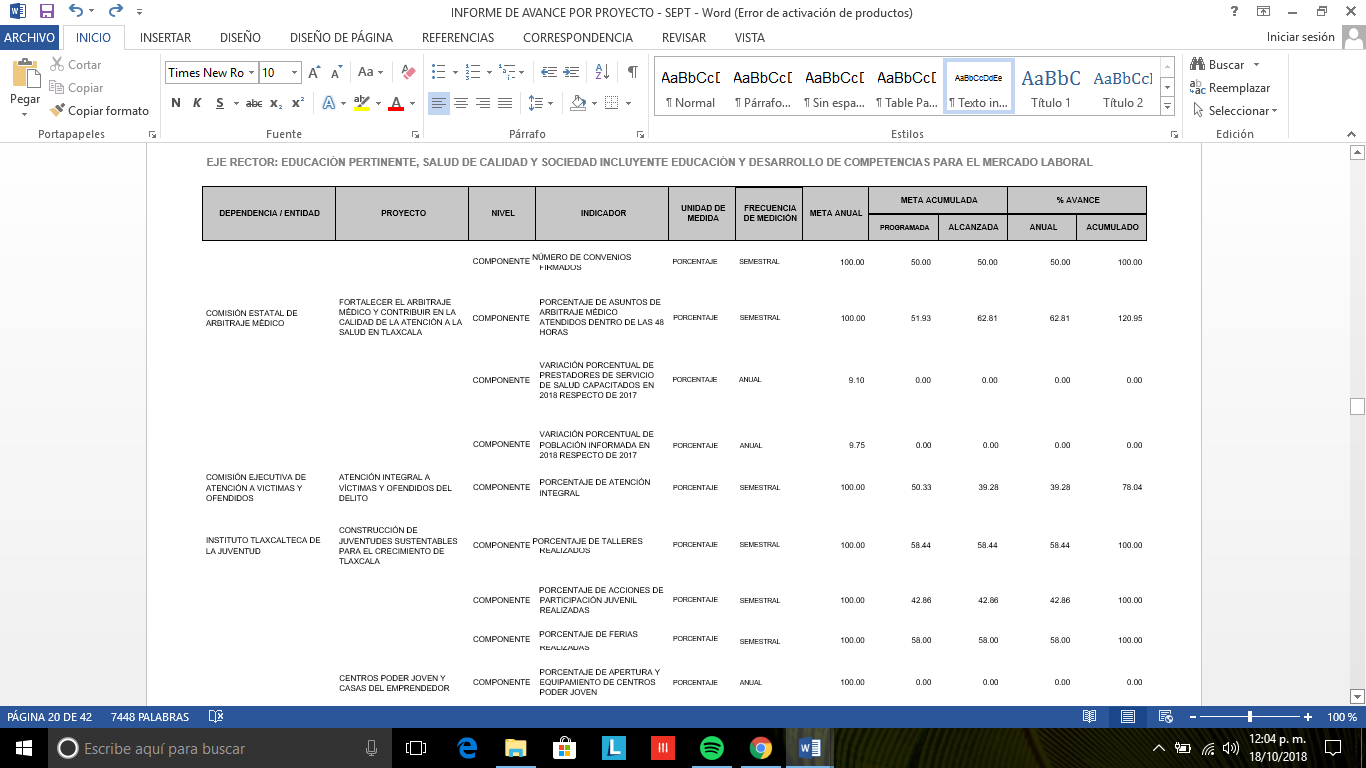 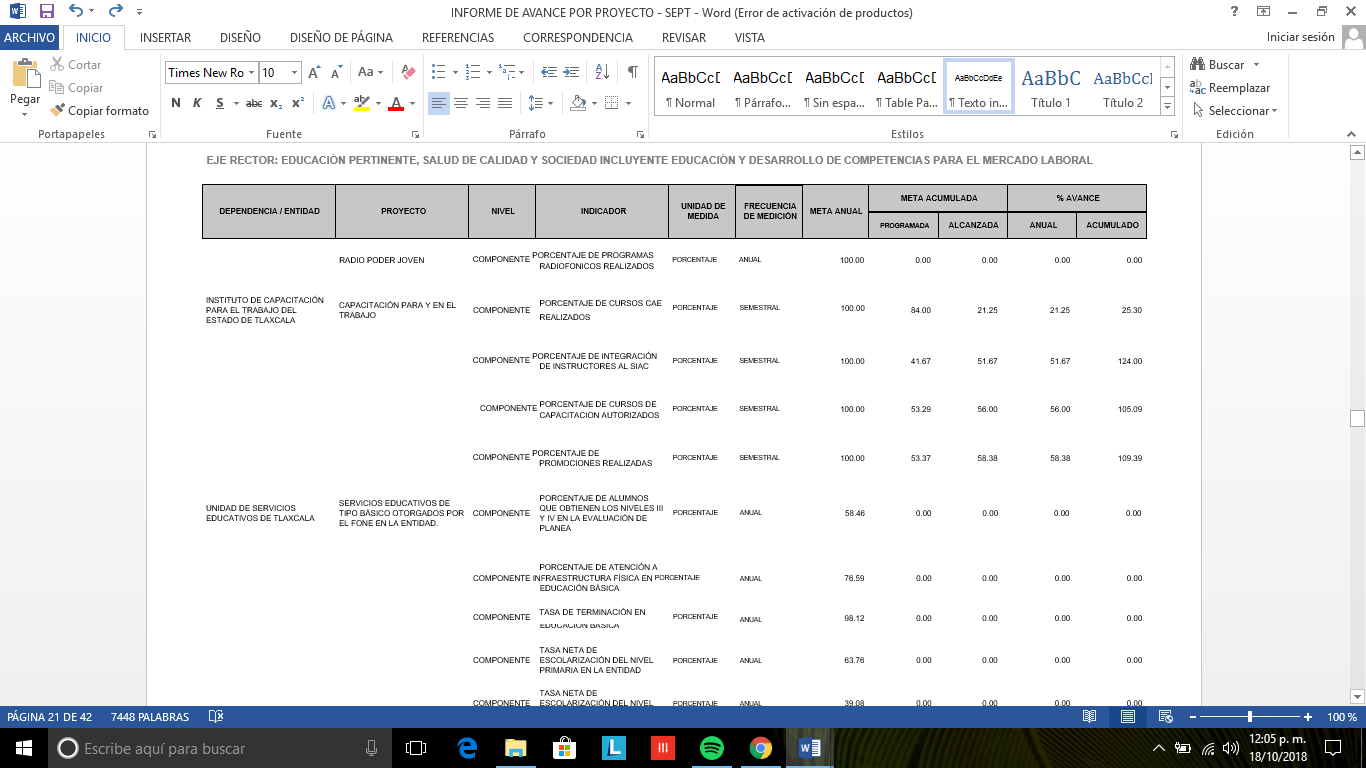 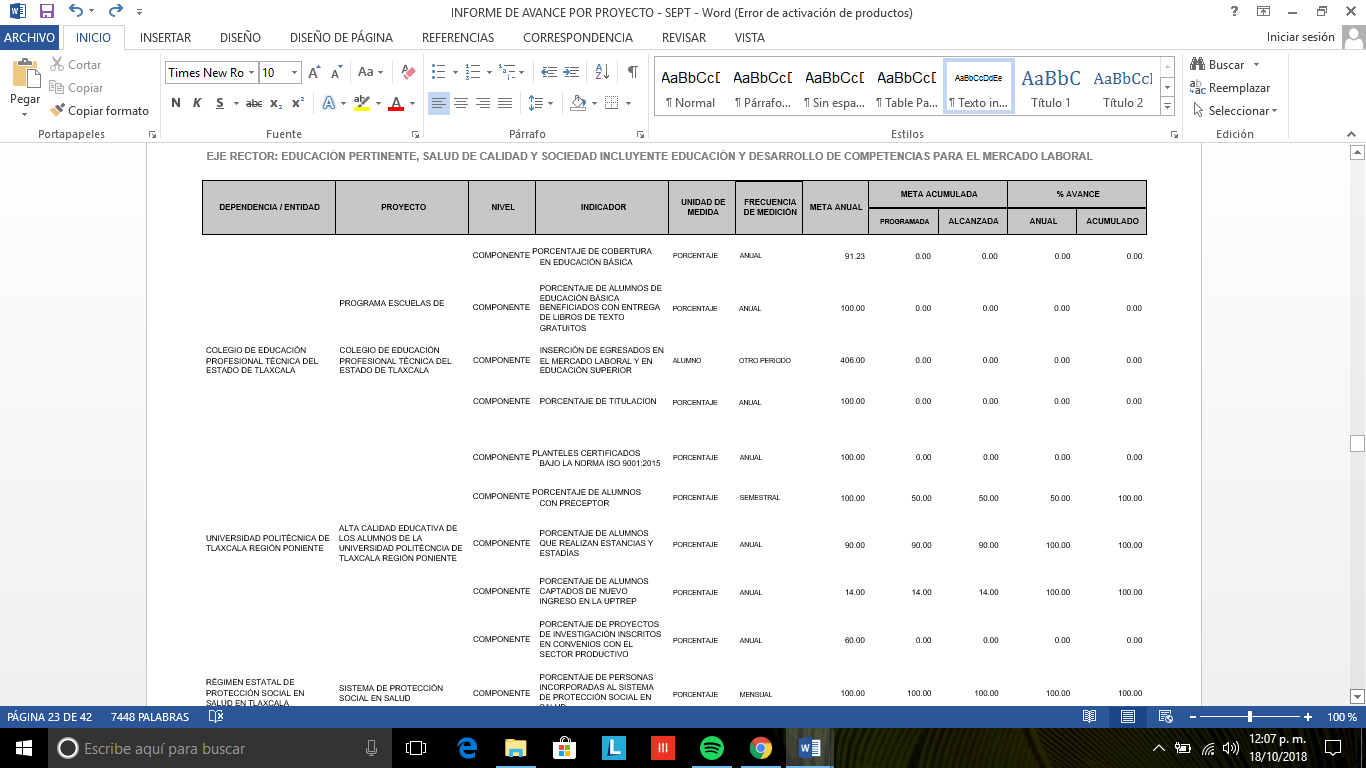 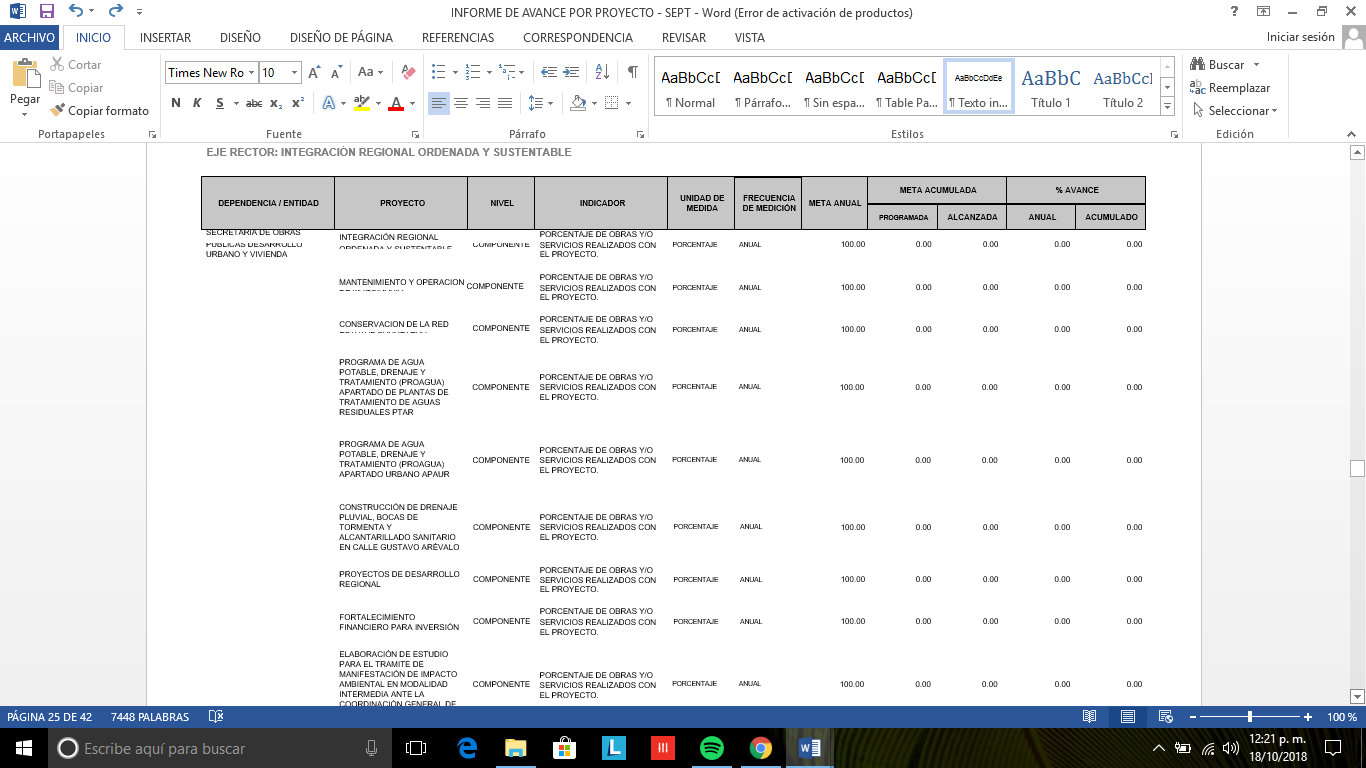 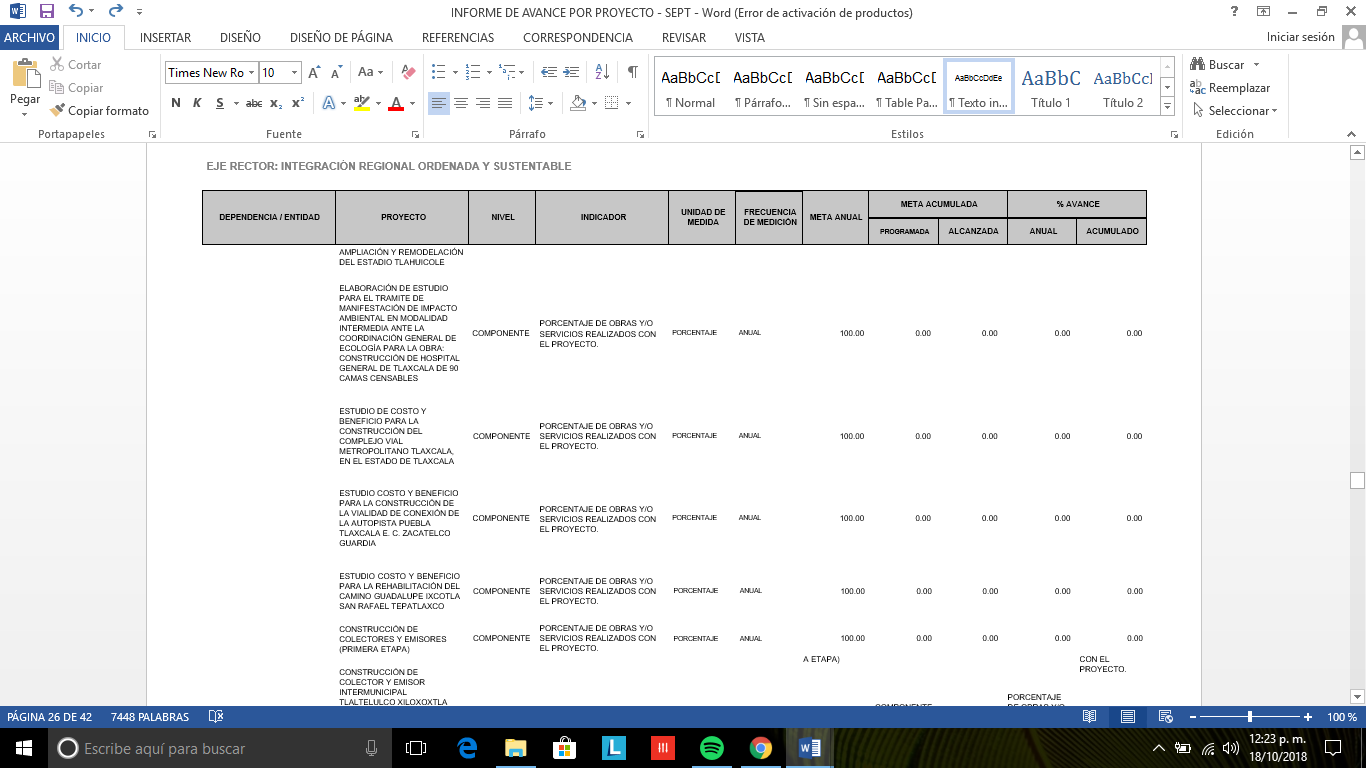 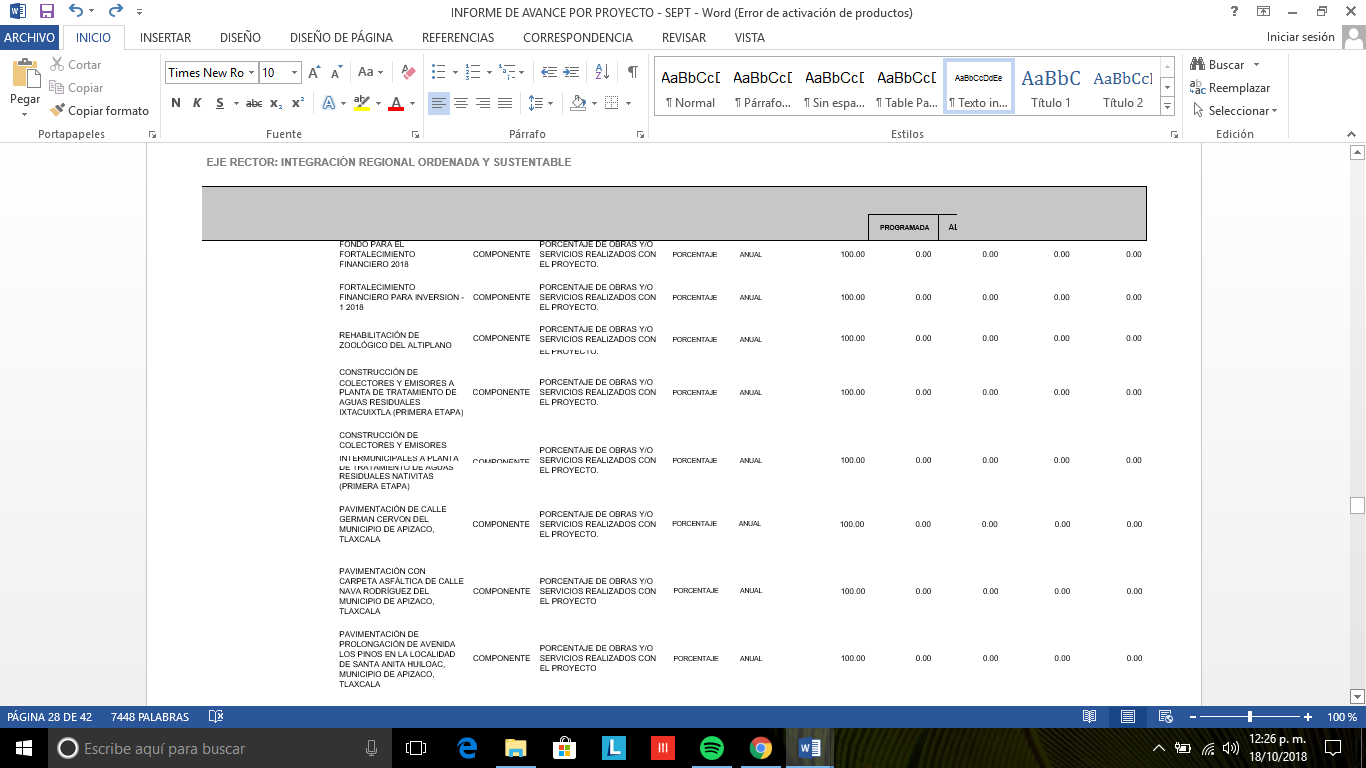 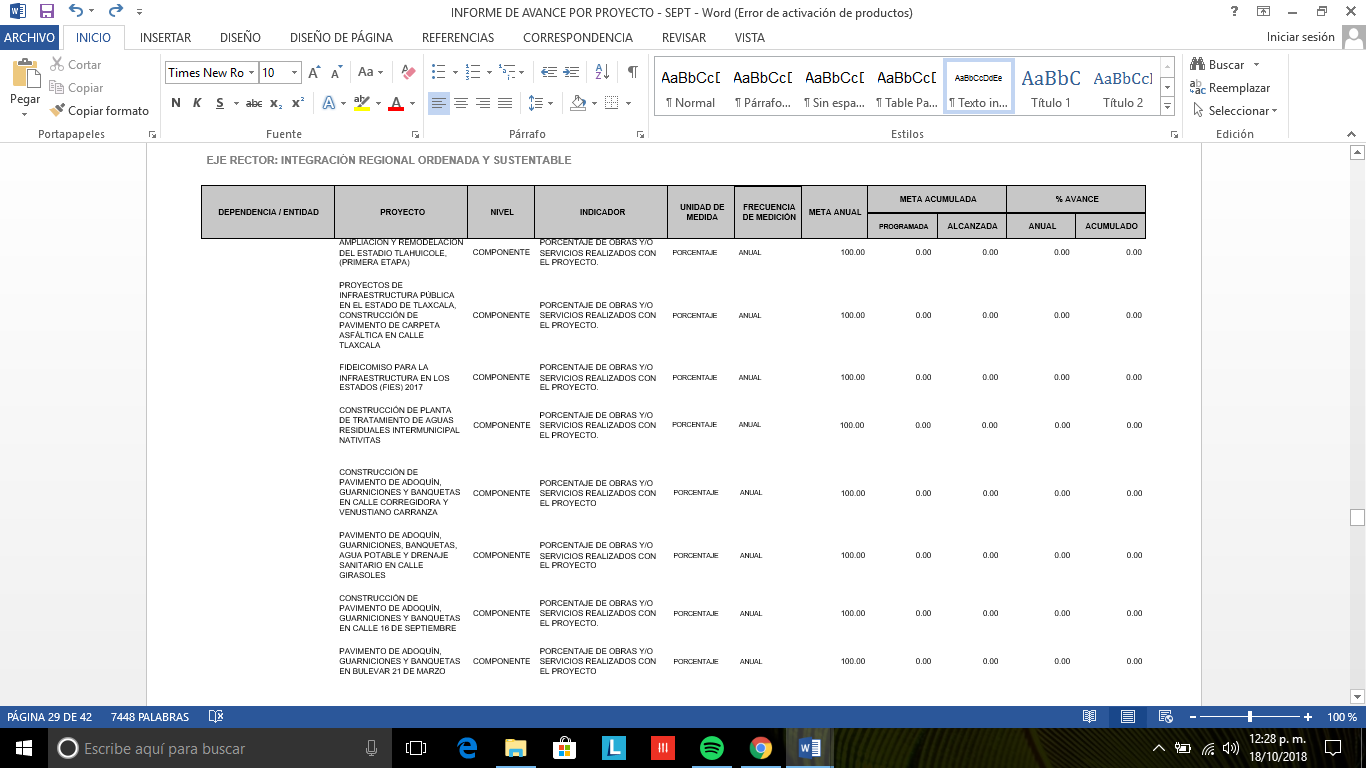 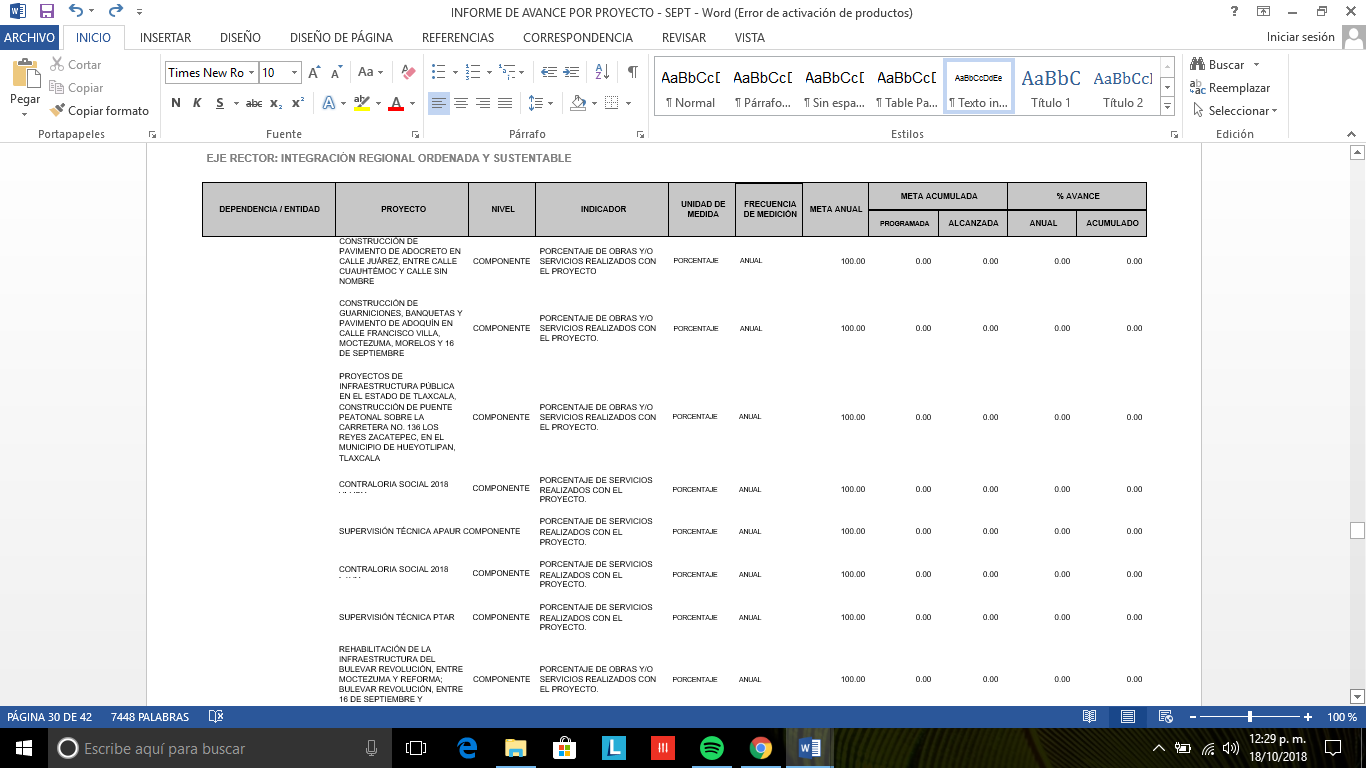 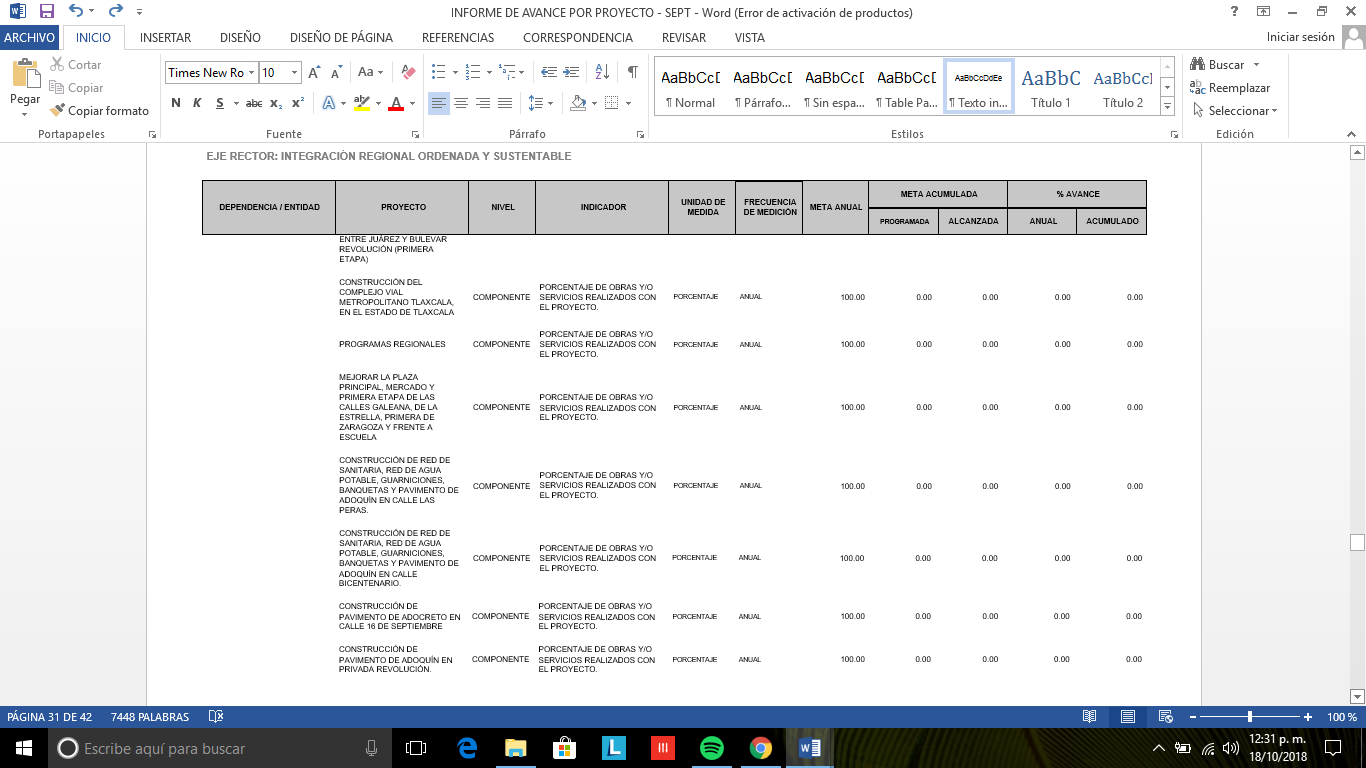 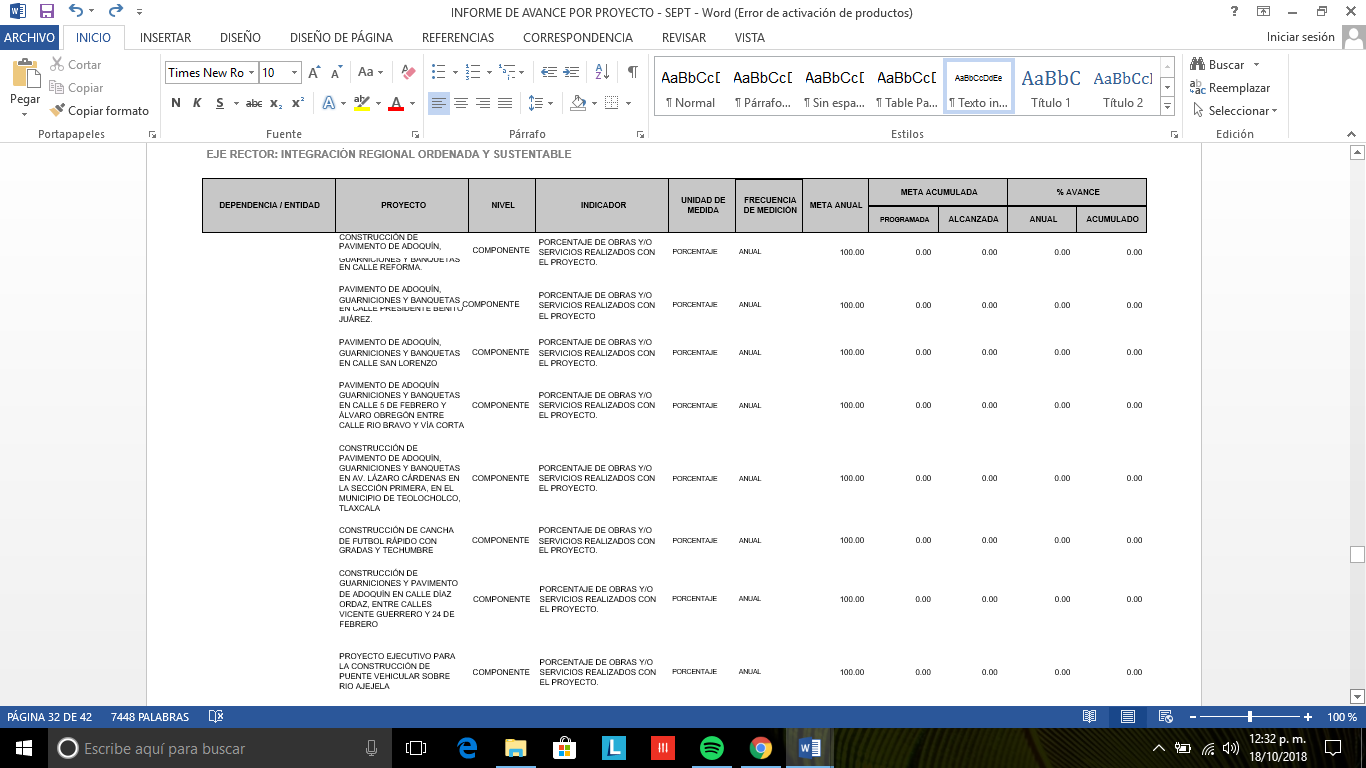 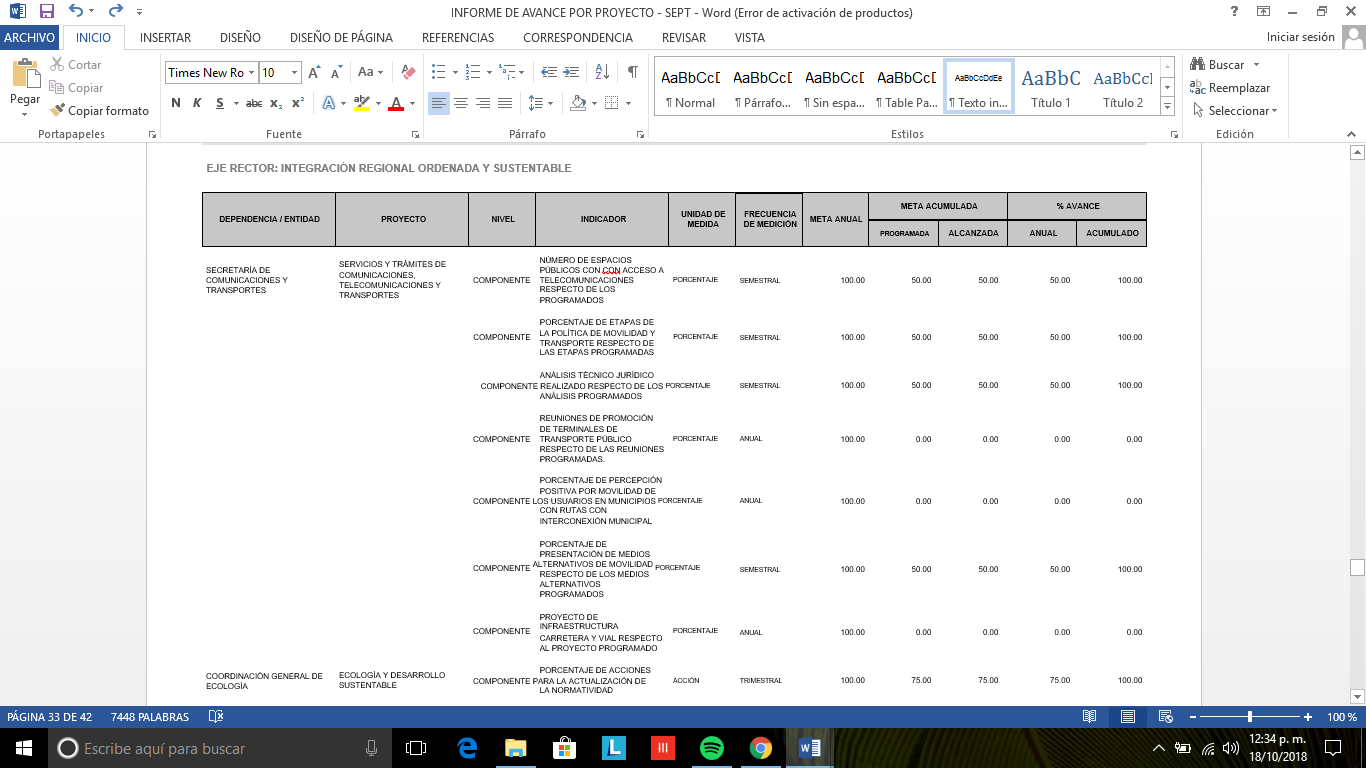 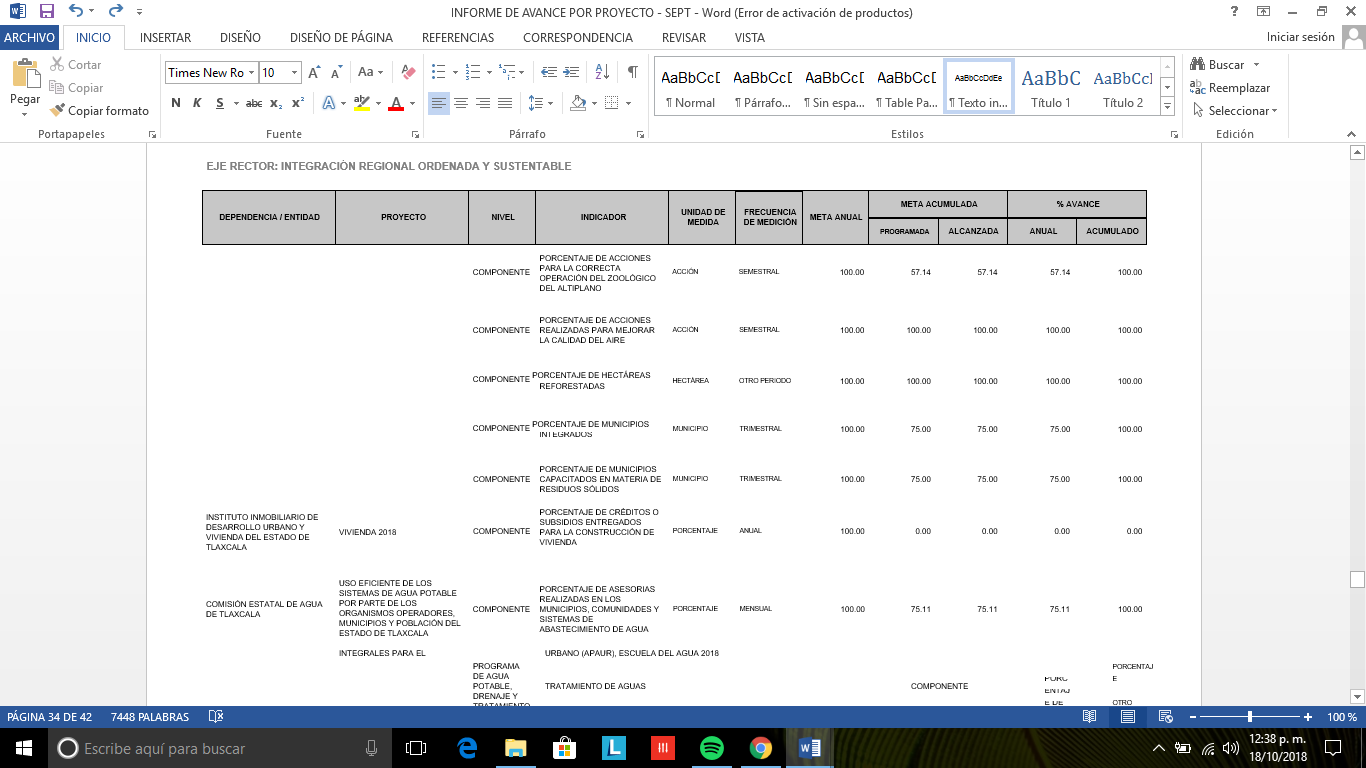 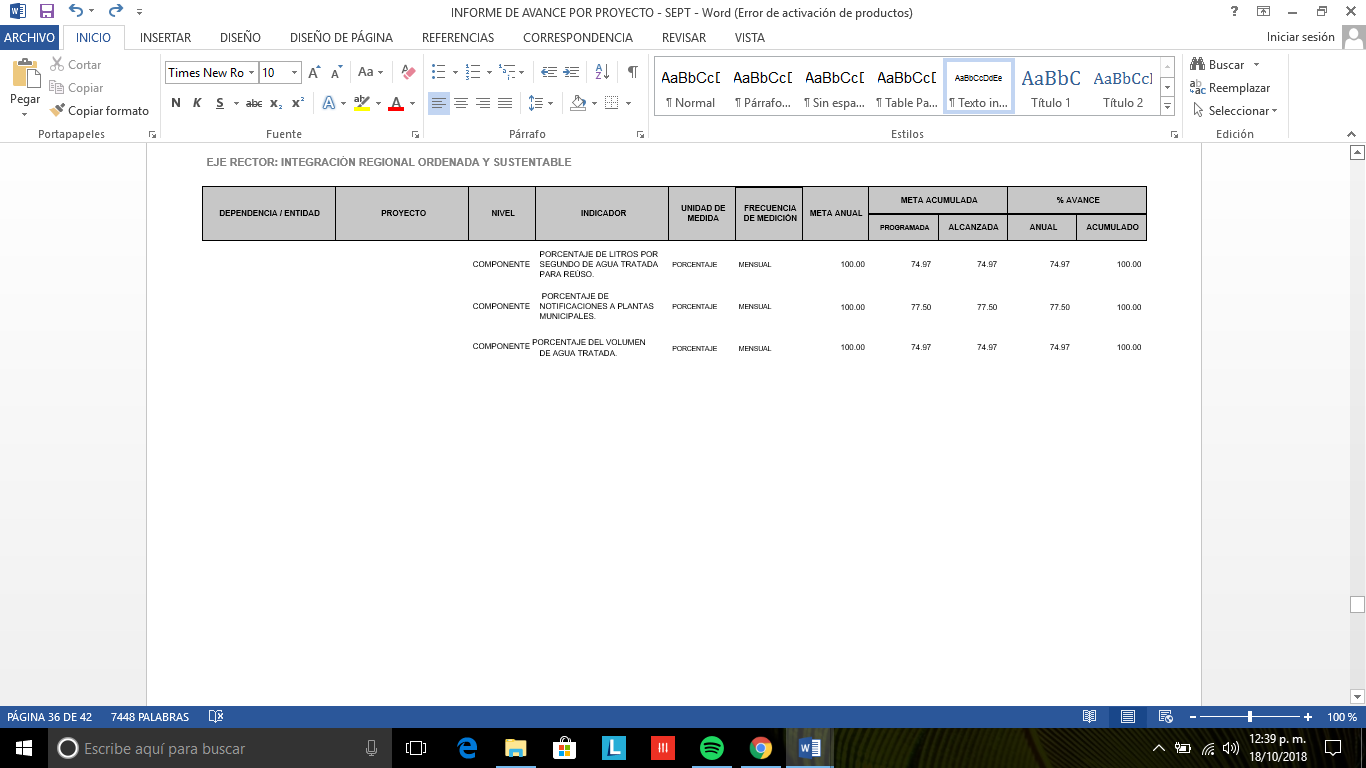 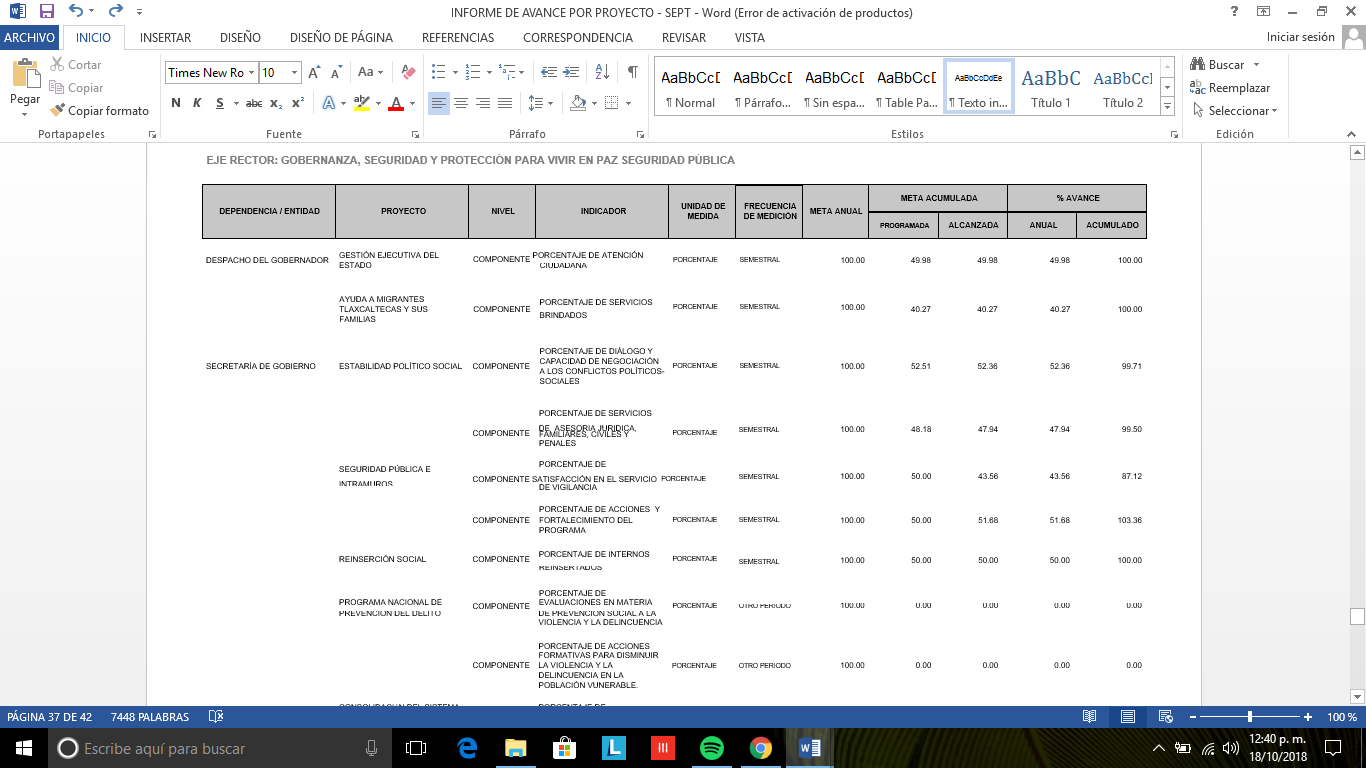 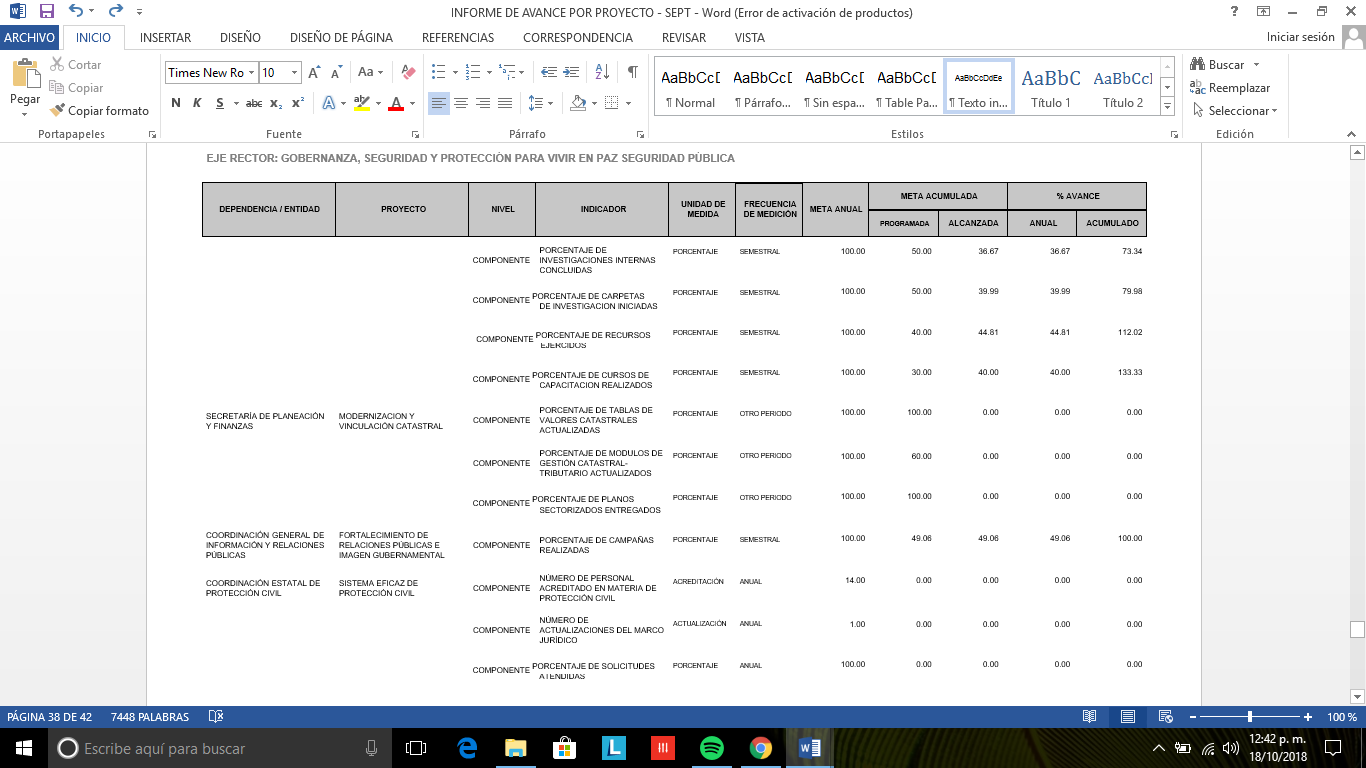 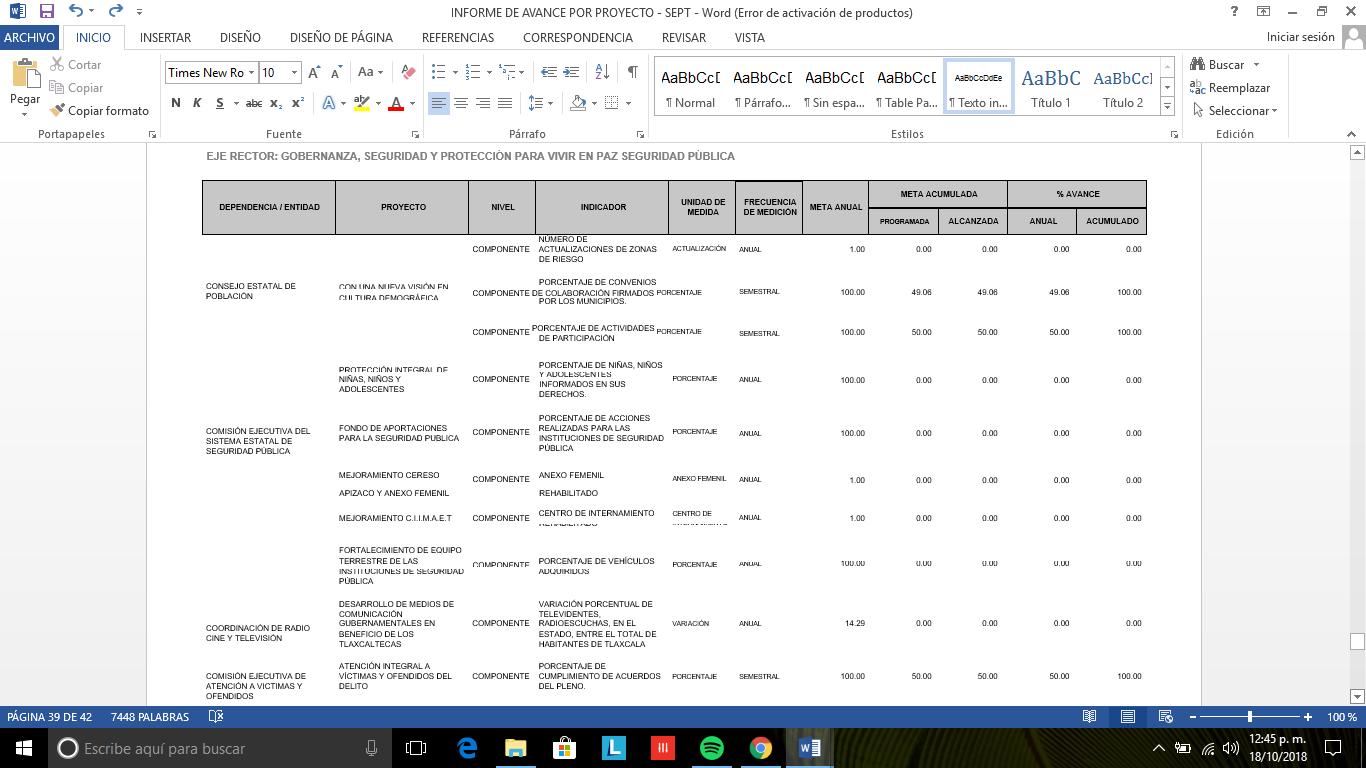 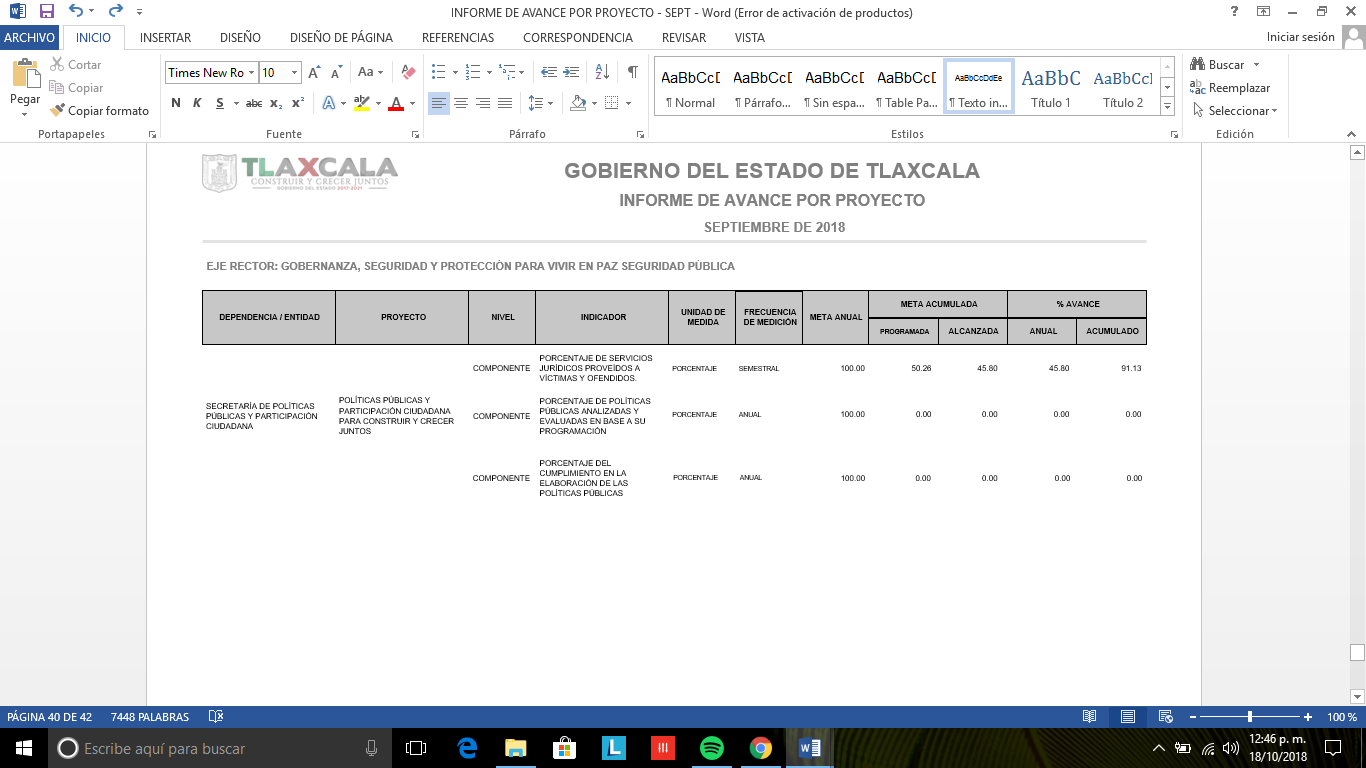 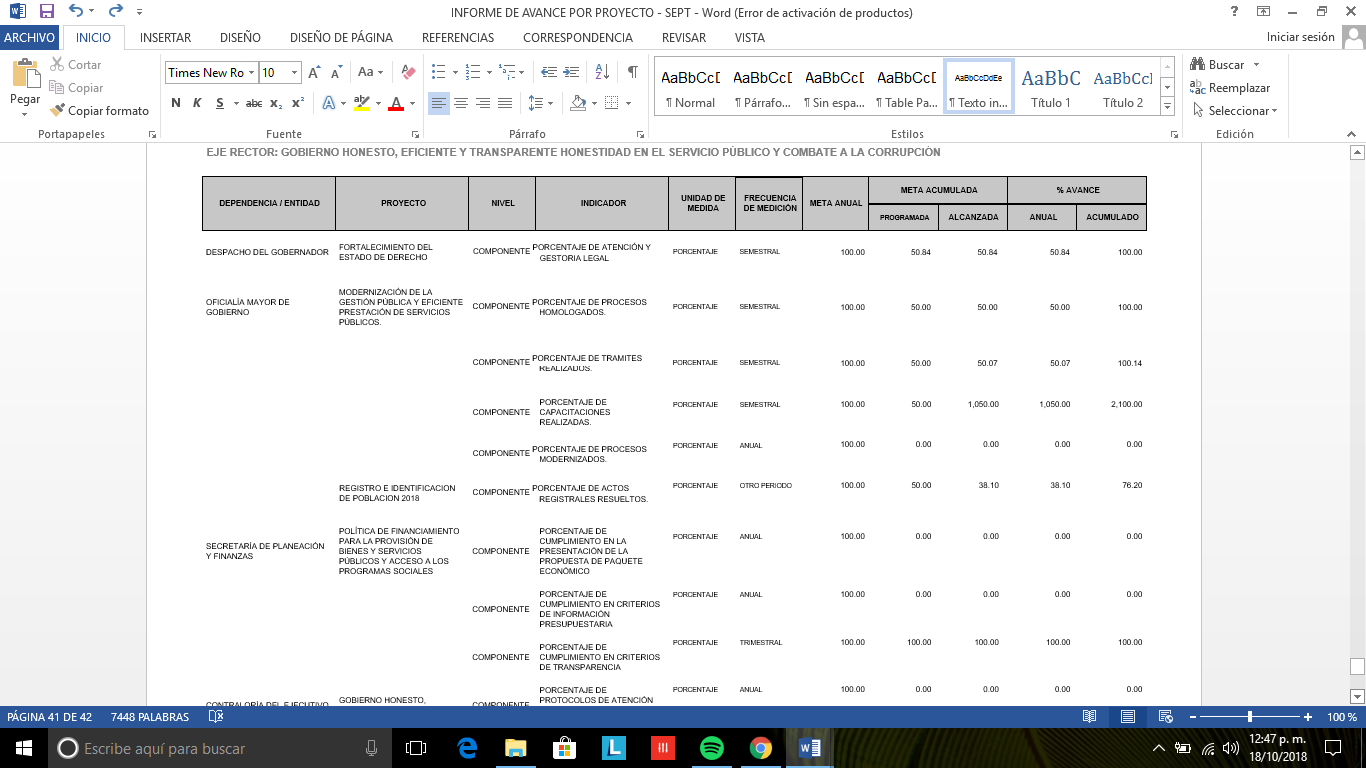 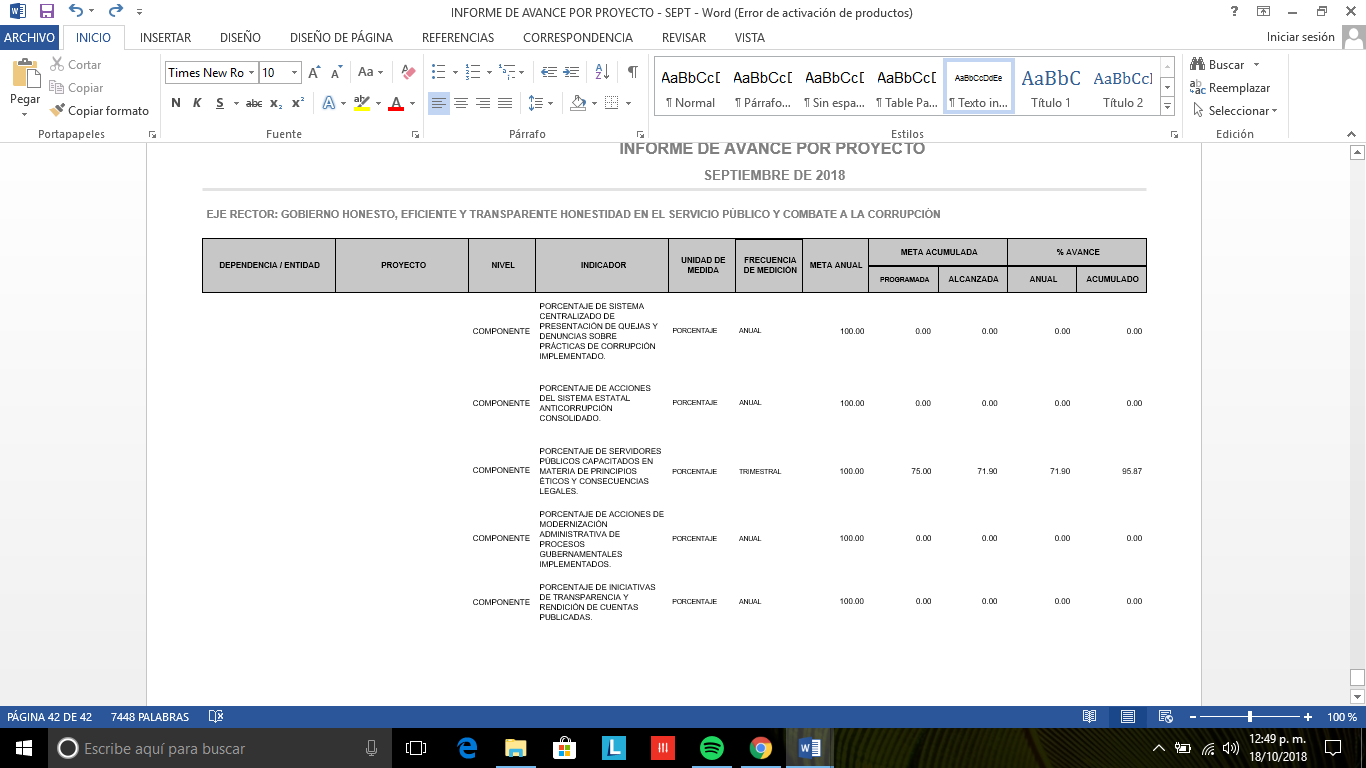 CUENTA PUBLICA 2018CUENTA PUBLICA 2018CUENTA PUBLICA 2018CUENTA PUBLICA 2018CUENTA PUBLICA 2018CUENTA PUBLICA 2018CUENTA PUBLICA 2018CUENTA PUBLICA 2018CUENTA PUBLICA 2018PODER EJECUTIVOPODER EJECUTIVOPODER EJECUTIVOPODER EJECUTIVOPODER EJECUTIVOPODER EJECUTIVOPODER EJECUTIVOPODER EJECUTIVOPODER EJECUTIVOESTADO ANALITICO DEL EJERCICIO DEL PRESUPUESTO DE EGRESOSESTADO ANALITICO DEL EJERCICIO DEL PRESUPUESTO DE EGRESOSESTADO ANALITICO DEL EJERCICIO DEL PRESUPUESTO DE EGRESOSESTADO ANALITICO DEL EJERCICIO DEL PRESUPUESTO DE EGRESOSESTADO ANALITICO DEL EJERCICIO DEL PRESUPUESTO DE EGRESOSESTADO ANALITICO DEL EJERCICIO DEL PRESUPUESTO DE EGRESOSESTADO ANALITICO DEL EJERCICIO DEL PRESUPUESTO DE EGRESOSESTADO ANALITICO DEL EJERCICIO DEL PRESUPUESTO DE EGRESOSESTADO ANALITICO DEL EJERCICIO DEL PRESUPUESTO DE EGRESOSGASTO POR CATEGORIA PROGRAMATICAGASTO POR CATEGORIA PROGRAMATICAGASTO POR CATEGORIA PROGRAMATICAGASTO POR CATEGORIA PROGRAMATICAGASTO POR CATEGORIA PROGRAMATICAGASTO POR CATEGORIA PROGRAMATICAGASTO POR CATEGORIA PROGRAMATICAGASTO POR CATEGORIA PROGRAMATICAGASTO POR CATEGORIA PROGRAMATICADEL 01 DE ENERO DE 2018 AL 30 DE SEPTIEMBRE DE 2018DEL 01 DE ENERO DE 2018 AL 30 DE SEPTIEMBRE DE 2018DEL 01 DE ENERO DE 2018 AL 30 DE SEPTIEMBRE DE 2018DEL 01 DE ENERO DE 2018 AL 30 DE SEPTIEMBRE DE 2018DEL 01 DE ENERO DE 2018 AL 30 DE SEPTIEMBRE DE 2018DEL 01 DE ENERO DE 2018 AL 30 DE SEPTIEMBRE DE 2018DEL 01 DE ENERO DE 2018 AL 30 DE SEPTIEMBRE DE 2018DEL 01 DE ENERO DE 2018 AL 30 DE SEPTIEMBRE DE 2018DEL 01 DE ENERO DE 2018 AL 30 DE SEPTIEMBRE DE 2018CONCEPTOCONCEPTOCONCEPTOEGRESOSEGRESOSEGRESOSEGRESOSEGRESOSSUBEJERCICIOCONCEPTOCONCEPTOCONCEPTOAPROBADOAMPLIACIONES /MODIFICADODEVENGADOPAGADOSUBEJERCICIOCONCEPTOCONCEPTOCONCEPTOAPROBADO(REDUCCIONES)MODIFICADODEVENGADOPAGADOSUBEJERCICIOCONCEPTOCONCEPTOCONCEPTO123 = (1 + 2)456 = (3 - 4)PROGRAMAS10,861,534,871.052,436,582,684.2513,298,117,555.3010,276,866,844.2910,275,669,735.673,021,250,711.01SUBSIDIOS262,481,210.2578,201,369.48340,682,579.73259,024,398.15259,024,398.1581,658,181.58SUJETOS A REGLAS DE OPERACIÓN262,481,210.2578,201,369.48340,682,579.73259,024,398.15259,024,398.1581,658,181.58OTROS SUBSIDIOS000000DESEMPEÑO DE LAS FUNCIONES8,757,153,042.131,842,665,615.4610,599,818,657.599,315,251,210.229,314,054,101.601,284,567,447.37FUNCIONES DE LAS FUERZAS ARMADAS000000PROVISIÓN DE BIENES PÚBLICOS000000PRESTACIÓN DE SERVICIOS PÚBLICOS8,172,262,072.381,311,395,671.789,483,657,744.169,148,144,943.749,146,947,835.12335,512,800.42PROMOCIÓN Y FOMENTO108,167,332.8268,638,018.80176,805,351.6293,851,090.0693,851,090.0682,954,261.56REGULACIÓN Y SUPERVISIÓN000000PROYECTOS DE INVERSIÓN468,709,252.00457,086,875.24925,796,127.2461,535,865.3461,535,865.34864,260,261.90PLANEACIÓN, SEGUIMIENTO Y EVALUACIÓN DE POLÍTICAS PÚBLICAS8,014,384.935,545,049.6413,559,434.5711,719,311.0811,719,311.081,840,123.49ESPECÍFICOS000000ADMINISTRATIVOS Y DE APOYO1,841,900,618.67515,215,198.312,357,115,816.98702,090,734.92702,090,734.921,655,025,082.06APOYO AL PROCESO PRESUPUESTARIO Y PARA MEJORAR LA EFICIENCIA INSTITUCIONAL1,646,525,809.91553,824,815.292,200,350,625.20581,161,223.57581,161,223.571,619,189,401.63APOYO A LA FUNCIÓN PÚBLICA Y AL MEJORAMIENTO DE LA GESTIÓN195,374,808.76-38,609,616.98156,765,191.78120,929,511.35120,929,511.3535,835,680.43OPERACIONES AJENAS000000COMPROMISOS000000OBLIGACIONES DE CUMPLIMIENTO DE RESOLUCIÓN JURISDICCIONAL000000DESASTRES NATURALES000000OBLIGACIONES000000PENSIONES Y JUBILACIONES000000APORTACIONES A LA SEGURIDAD SOCIAL000000APORTACIONES A FONDOS DE ESTABILIZACIÓN000000APORTACIONES A FONDOS DE INVERSIÓN Y REESTRUCTURA DE PENSIONES000000PROGRAMAS DE GASTO FEDERALIZADO0500,501.00500,501.00500,501.00500,501.000GASTO FEDERALIZADO0500,501.00500,501.00500,501.00500,501.000PARTICIPACIONES A ENTIDADES FEDERATIVAS Y MUNICIPIOS2,684,852,443.46717,370,208.443,402,222,651.903,378,348,722.883,378,348,722.8823,873,929.02PARTICIPACIONES A ENTIDADES FEDERATIVAS Y MUNICIPIOS2,684,852,443.46717,370,208.443,402,222,651.903,378,348,722.883,378,348,722.8823,873,929.02PARTICIPACIONES A ENTIDADES FEDERATIVAS Y MUNICIPIOS2,684,852,443.46717,370,208.443,402,222,651.903,378,348,722.883,378,348,722.8823,873,929.02COSTO FINANCIERO, DEUDA O APOYOS A DEUDORES Y AHORRADORES DE LA BANCA000000COSTO FINANCIERO, DEUDA O APOYOS A DEUDORES Y AHORRADORES DE LA BANCA000000COSTO FINANCIERO, DEUDA O APOYOS A DEUDORES Y AHORRADORES DE LA BANCA000000ADEUDOS DE EJERCICIOS FISCALES ANTERIORES000000ADEUDOS DE EJERCICIOS FISCALES ANTERIORES000000ADEUDOS DE EJERCICIOS FISCALES ANTERIORES000000TOTAL DEL GASTOTOTAL DEL GASTOTOTAL DEL GASTO13,546,387,314.513,153,952,892.6916,700,340,207.2013,655,215,567.1713,654,018,458.553,045,124,640.03Nombre del Proyecto o ProgramaMunicipioDescripciónImporte AutorizadoAPAURVariosAmpliación y modernización de los sistemas de agua potable, alcantarillado y saneamiento35,031,888.76PTARVariosAmpliación y modernización de los sistemas de agua potable, alcantarillado y saneamiento48,093,273.83FAFEFVariosIntegración regional ordenada y sustentable (IROS) 2018222,650,269.02FAFEFVariosAmpliación y modernización de los sistemas de agua potable, alcantarillado y saneamiento e infraestructura294,828,486.98PRODERMÁGICONativitasMejoramiento de la infraestructura estatal8,000,000.00FORTAFINVariosProyecto de infraestructura pública en el estado134,694,782.13FORTAFINVariosRehabilitación de infraestructura carretera173,574,509.51FORTAFINVariosProyecto de infraestructura pública en el estado125,000,000.00FORTAFINVariosProyecto de infraestructura pública en el estado120,000,000.00FORTAFINVariosProyecto de infraestructura pública en el estado87,149,905.81PDR 2018VariosRehabilitación de infraestructura carretera118,244,188.19PDR 2018VariosRehabilitación de infraestructura carretera118,244,188.19PDR 1 2018Hueyotlipan, Texoloc, Tenancingo y TepeyancoProyecto de infraestructura pública en el estado19,286,479.51PDR 1 2018Hueyotlipan, Texoloc, Tenancingo y TepeyancoProyecto de infraestructura pública en el estado19,286,479.51PDR 2 2018Ixtenco, San Pablo del Monte, Zacatelco y QuilehtlaProyecto de infraestructura pública y carretera en el estado62,434,999.01PDR 3 2018VariosRehabilitación de infraestructura carretera106,812,000.00PROGRAMAS REGIONALESApetatitlán y TizatlánComplejo vial Metropolitano Tlaxcala, en carretera Puebla-Belem192,000,000.00PROGRAMAS REGIONALESVariosPavimentación64,152,869.07